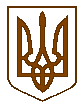 ПЕРВОМАЙСЬКА МІСЬКА РАДАМИКОЛАЇВСЬКОЇ ОБЛАСТІВИКОНАВЧИЙ КОМІТЕТП Р О Т О К О Л засідання виконавчого комітету міської радивід     13.10.2023    № 10 м. ПервомайськУ засіданні взяли участь члени виконавчого комітету міської ради:Головує   ДЕМЧЕНКО Олег –міський головаАНТОНЮК Олександр, БАЖАН Олександр, БИЧКОВ Анатолій, БОНДАРЧУК Сергій, БРЕНГАЧ  Олександр, ДАНИЛЬЧЕНКО Тетяна, КОНУП Олег, МАЛІШЕВСЬКИЙ Дмитро, МИХАЙЛЮК Володимир, РЯБЧЕНКО Володимир,  СУРГАЙ Сергій.Відсутні члени виконавчого комітету міської ради: БАДЕРА Олександр, ЛИСИЙ Олександр, МЕДВЕДЧУК Михайло. 
Присутні на засіданні виконавчого комітету міської ради:                                               (Протокольне рішення № 11)Міський голова                                                                          Олег ДЕМЧЕНКОКеруючий справами виконавчого комітету міської ради                                                    Тетяна  ДАНИЛЬЧЕНКО    Місце проведення –
    зал засідань виконкомуЗасідання почалося о 10 год. 00 хв.Засідання закінчилося о 11 год. 30 хв.АЛБУЛ АнтонінаАЛБУЛ АнтонінаАЛБУЛ Антонінарадник, консультант міського голови (1-102);КОЛЕСНІЧЕНКО ОльгаКОЛЕСНІЧЕНКО ОльгаКОЛЕСНІЧЕНКО Ольганачальник управління соціального захисту населення міської ради (18-20);КОРЧЕВНА ЛарисаКОРЧЕВНА ЛарисаКОРЧЕВНА Ларисав.о. начальника відділу містобудування та архітектури виконавчого комітету міської ради (101);ЗАРИЦЬКА ОленаЗАРИЦЬКА ОленаЗАРИЦЬКА Оленаначальник управління юридичної, кадрової та мобілізаційно-оборонної роботи апарату виконавчого комітету міської ради (1-102);ЗАРИЦЬКА ТетянаЗАРИЦЬКА ТетянаЗАРИЦЬКА Тетянаначальник управління економіки апарату виконавчого комітету міської ради (5-11);ЛІТВІНЕНКО ОлексійЛІТВІНЕНКО ОлексійЛІТВІНЕНКО Олексійначальник управління комунальної власності та земельних відносин міської ради (92-100);ОЛІШЕВСЬКА НаталіяОЛІШЕВСЬКА НаталіяОЛІШЕВСЬКА Наталіяначальник  управління культури, національностей, релігій, молоді та спорту міської ради (1-31);ПАСКАЛЬ МаріяПАСКАЛЬ МаріяПАСКАЛЬ Маріяголовний спеціаліст відділу прес-служби апарату виконавчого комітету міської ради (1-102);ПЕРКОВА НаталіяПЕРКОВА НаталіяПЕРКОВА Наталіяначальник управління «Служба у справах дітей» міської ради (32-91);РОМАНОВ ЄвгенРОМАНОВ ЄвгенРОМАНОВ Євгенначальник відділу у справах молоді, фізичної культури та спорту управління культури, національностей, релігій, молоді та спорту міської ради (21-31);ТРОЯН ТетянаТРОЯН ТетянаТРОЯН Тетяназаступник начальника управління житлово-комунального господарства міської ради (12-17);ЯГНЮК ОльгаЯГНЮК ОльгаЯГНЮК Ольганачальник загального відділу апарату виконавчого комітету міської ради (1-102).         Міський голова ДЕМЧЕНКО Олег наголосив на тому, що необхідно затвердити порядок денний засідання виконавчого комітету міської ради. Пропозицій щодо змін та доповнень до порядку денного засідання виконавчого комітету міської ради не надійшло.         По даній пропозиції проведено голосування.Результати голосування:         Міський голова ДЕМЧЕНКО Олег наголосив на тому, що необхідно затвердити порядок денний засідання виконавчого комітету міської ради. Пропозицій щодо змін та доповнень до порядку денного засідання виконавчого комітету міської ради не надійшло.         По даній пропозиції проведено голосування.Результати голосування:         Міський голова ДЕМЧЕНКО Олег наголосив на тому, що необхідно затвердити порядок денний засідання виконавчого комітету міської ради. Пропозицій щодо змін та доповнень до порядку денного засідання виконавчого комітету міської ради не надійшло.         По даній пропозиції проведено голосування.Результати голосування:         Міський голова ДЕМЧЕНКО Олег наголосив на тому, що необхідно затвердити порядок денний засідання виконавчого комітету міської ради. Пропозицій щодо змін та доповнень до порядку денного засідання виконавчого комітету міської ради не надійшло.         По даній пропозиції проведено голосування.Результати голосування:        Міський голова ДЕМЧЕНКО Олег запропонував затвердити порядок денний засідання виконавчого комітету міської ради:        Міський голова ДЕМЧЕНКО Олег запропонував затвердити порядок денний засідання виконавчого комітету міської ради:        Міський голова ДЕМЧЕНКО Олег запропонував затвердити порядок денний засідання виконавчого комітету міської ради:        Міський голова ДЕМЧЕНКО Олег запропонував затвердити порядок денний засідання виконавчого комітету міської ради: 1.Про хід виконання у 2022 році – І півріччі 2023 року «Комплексної програми розвитку культури» на 2021-2026 роки, затвердженої рішенням Первомайської міської ради від 23.12.2020 року № 12 ІІ пленарне засідання 4 сесії.Про хід виконання у 2022 році – І півріччі 2023 року «Комплексної програми розвитку культури» на 2021-2026 роки, затвердженої рішенням Первомайської міської ради від 23.12.2020 року № 12 ІІ пленарне засідання 4 сесії.Про хід виконання у 2022 році – І півріччі 2023 року «Комплексної програми розвитку культури» на 2021-2026 роки, затвердженої рішенням Первомайської міської ради від 23.12.2020 року № 12 ІІ пленарне засідання 4 сесії. 2.Про встановлення додаткових пільг щодо плати за навчання учнів мистецьких шкіл та плати за заняття в гуртках художньої самодіяльності Первомайської  міської територіальної громади.Про встановлення додаткових пільг щодо плати за навчання учнів мистецьких шкіл та плати за заняття в гуртках художньої самодіяльності Первомайської  міської територіальної громади.Про встановлення додаткових пільг щодо плати за навчання учнів мистецьких шкіл та плати за заняття в гуртках художньої самодіяльності Первомайської  міської територіальної громади. 3.Про відшкодування витрат хореографічному колективу сучасного танцю «Modern» за участь у двотуровому міжнародному багатожанровому фестивалі-конкурсі мистецтв  «Морська симфонія» в місті Одеса.Про відшкодування витрат хореографічному колективу сучасного танцю «Modern» за участь у двотуровому міжнародному багатожанровому фестивалі-конкурсі мистецтв  «Морська симфонія» в місті Одеса.Про відшкодування витрат хореографічному колективу сучасного танцю «Modern» за участь у двотуровому міжнародному багатожанровому фестивалі-конкурсі мистецтв  «Морська симфонія» в місті Одеса. 4.Про внесення змін до рішення виконавчого комітету міської ради від 13.01.2023 року № 5 «Про затвердження базової мережі закладів культури Первомайської міської територіальної громади».Про внесення змін до рішення виконавчого комітету міської ради від 13.01.2023 року № 5 «Про затвердження базової мережі закладів культури Первомайської міської територіальної громади».Про внесення змін до рішення виконавчого комітету міської ради від 13.01.2023 року № 5 «Про затвердження базової мережі закладів культури Первомайської міської територіальної громади». 5.Про затвердження Положення про проведення Днів сталої енергії та створення організаційного комітету з підготовки та проведення Днів сталої енергії в Первомайській  міській територіальній громаді.Про затвердження Положення про проведення Днів сталої енергії та створення організаційного комітету з підготовки та проведення Днів сталої енергії в Первомайській  міській територіальній громаді.Про затвердження Положення про проведення Днів сталої енергії та створення організаційного комітету з підготовки та проведення Днів сталої енергії в Первомайській  міській територіальній громаді. 6.Про затвердження Положення про конкурс «Енергоменеджер - професія майбутнього».Про затвердження Положення про конкурс «Енергоменеджер - професія майбутнього».Про затвердження Положення про конкурс «Енергоменеджер - професія майбутнього». 7.Про створення комісії з обстеження щодо втрат сільськогосподарських тварин, збитків, завданих сільськогосподарській техніці та обладнанню на території Первомайської міської територіальної громади.Про створення комісії з обстеження щодо втрат сільськогосподарських тварин, збитків, завданих сільськогосподарській техніці та обладнанню на території Первомайської міської територіальної громади.Про створення комісії з обстеження щодо втрат сільськогосподарських тварин, збитків, завданих сільськогосподарській техніці та обладнанню на території Первомайської міської територіальної громади. 8.Про  внесення змін до плану діяльності з підготовки проєктів регуляторних актів виконавчого комітету міської ради на 2023 рік.Про  внесення змін до плану діяльності з підготовки проєктів регуляторних актів виконавчого комітету міської ради на 2023 рік.Про  внесення змін до плану діяльності з підготовки проєктів регуляторних актів виконавчого комітету міської ради на 2023 рік. 9.Про внесення змін до рішення виконавчого комітету міської ради від 11.06.2021 року № 205 «Про затвердження Положення та складу конкурсного комітету з визначення автомобільних перевізників для перевезення пасажирів на автобусних маршрутах загального користування Первомайської міської територіальної громади».Про внесення змін до рішення виконавчого комітету міської ради від 11.06.2021 року № 205 «Про затвердження Положення та складу конкурсного комітету з визначення автомобільних перевізників для перевезення пасажирів на автобусних маршрутах загального користування Первомайської міської територіальної громади».Про внесення змін до рішення виконавчого комітету міської ради від 11.06.2021 року № 205 «Про затвердження Положення та складу конкурсного комітету з визначення автомобільних перевізників для перевезення пасажирів на автобусних маршрутах загального користування Первомайської міської територіальної громади».10.Про внесення змін до рішення виконавчого комітету міської ради від 11.02.2022 року № 35 «Про створення конкурсного комітету з розгляду конкурсних пропозицій та прийняття рішення про визначення переможця конкурсу з права на організацію паркування транспортних засобів на території Первомайської міської територіальної громади та затвердження Положення про конкурсний комітет з розгляду конкурсних пропозицій та прийняття рішення про визначення переможця конкурсу з права на організацію паркування транспортних засобів на території Первомайської міської територіальної громади».Про внесення змін до рішення виконавчого комітету міської ради від 11.02.2022 року № 35 «Про створення конкурсного комітету з розгляду конкурсних пропозицій та прийняття рішення про визначення переможця конкурсу з права на організацію паркування транспортних засобів на території Первомайської міської територіальної громади та затвердження Положення про конкурсний комітет з розгляду конкурсних пропозицій та прийняття рішення про визначення переможця конкурсу з права на організацію паркування транспортних засобів на території Первомайської міської територіальної громади».Про внесення змін до рішення виконавчого комітету міської ради від 11.02.2022 року № 35 «Про створення конкурсного комітету з розгляду конкурсних пропозицій та прийняття рішення про визначення переможця конкурсу з права на організацію паркування транспортних засобів на території Первомайської міської територіальної громади та затвердження Положення про конкурсний комітет з розгляду конкурсних пропозицій та прийняття рішення про визначення переможця конкурсу з права на організацію паркування транспортних засобів на території Первомайської міської територіальної громади».11.Про внесення змін до рішення виконавчого комітету від 12.02.2021 року № 39 «Про затвердження складу та Положення про комісію для здійснення контролю за виконанням перевізниками вимог чинного законодавства та умов договорів про здійснення перевезень пасажирів на автобусних маршрутах загального користування Первомайської міської територіальної громади».Про внесення змін до рішення виконавчого комітету від 12.02.2021 року № 39 «Про затвердження складу та Положення про комісію для здійснення контролю за виконанням перевізниками вимог чинного законодавства та умов договорів про здійснення перевезень пасажирів на автобусних маршрутах загального користування Первомайської міської територіальної громади».Про внесення змін до рішення виконавчого комітету від 12.02.2021 року № 39 «Про затвердження складу та Положення про комісію для здійснення контролю за виконанням перевізниками вимог чинного законодавства та умов договорів про здійснення перевезень пасажирів на автобусних маршрутах загального користування Первомайської міської територіальної громади».12.Про встановлення тарифів на ритуальні послуги, які надає фізична особа-підприємець Кеніч Павло Павлович.Про встановлення тарифів на ритуальні послуги, які надає фізична особа-підприємець Кеніч Павло Павлович.Про встановлення тарифів на ритуальні послуги, які надає фізична особа-підприємець Кеніч Павло Павлович.13.Про встановлення тарифів на послуги з централізованого водопостачання та централізованого водовідведення комунальному підприємству «Житло-плюс» Первомайської міської ради Миколаївської області.Про встановлення тарифів на послуги з централізованого водопостачання та централізованого водовідведення комунальному підприємству «Житло-плюс» Первомайської міської ради Миколаївської області.Про встановлення тарифів на послуги з централізованого водопостачання та централізованого водовідведення комунальному підприємству «Житло-плюс» Первомайської міської ради Миколаївської області.14.Про встановлення тарифу ТОВ «Баніса Енерджі Юкрейн» на виробництво теплової енергії споживачам, що фінансуються з державного бюджету та знаходяться на території Первомайської міської територіальної громади.Про встановлення тарифу ТОВ «Баніса Енерджі Юкрейн» на виробництво теплової енергії споживачам, що фінансуються з державного бюджету та знаходяться на території Первомайської міської територіальної громади.Про встановлення тарифу ТОВ «Баніса Енерджі Юкрейн» на виробництво теплової енергії споживачам, що фінансуються з державного бюджету та знаходяться на території Первомайської міської територіальної громади.15.Про встановлення тарифу ТОВ «Теплоенергоцентраль ТБ» на виробництво, постачання та транспортування теплової енергії споживачам, що фінансуються з державного бюджету та знаходяться на території Первомайської міської територіальної громади.Про встановлення тарифу ТОВ «Теплоенергоцентраль ТБ» на виробництво, постачання та транспортування теплової енергії споживачам, що фінансуються з державного бюджету та знаходяться на території Первомайської міської територіальної громади.Про встановлення тарифу ТОВ «Теплоенергоцентраль ТБ» на виробництво, постачання та транспортування теплової енергії споживачам, що фінансуються з державного бюджету та знаходяться на території Первомайської міської територіальної громади.16.Про встановлення тарифу на теплову енергію для опалення бюджетних установ міста Первомайськ, яку надає ТОВ «Південь Енерго 1».Про встановлення тарифу на теплову енергію для опалення бюджетних установ міста Первомайськ, яку надає ТОВ «Південь Енерго 1».Про встановлення тарифу на теплову енергію для опалення бюджетних установ міста Первомайськ, яку надає ТОВ «Південь Енерго 1».17.Про встановлення тарифу на теплову енергію для опалення бюджетних установ міста Первомайськ, яку надає ТОВ «Південь Енерго 2».Про встановлення тарифу на теплову енергію для опалення бюджетних установ міста Первомайськ, яку надає ТОВ «Південь Енерго 2».Про встановлення тарифу на теплову енергію для опалення бюджетних установ міста Первомайськ, яку надає ТОВ «Південь Енерго 2».18.Про відзначення 79-ї річниці визволення України від німецько-фашистських загарбників в Первомайській міській територіальній громаді.Про відзначення 79-ї річниці визволення України від німецько-фашистських загарбників в Первомайській міській територіальній громаді.Про відзначення 79-ї річниці визволення України від німецько-фашистських загарбників в Первомайській міській територіальній громаді.19.Про внесення змін до рішення виконавчого комітету міської ради від 13.01.2023 р. № 21 «Про затвердження розрахунків видатків на виконання Програми «Наша громада: її події, свята, трудові будні» на 2023 рік».Про внесення змін до рішення виконавчого комітету міської ради від 13.01.2023 р. № 21 «Про затвердження розрахунків видатків на виконання Програми «Наша громада: її події, свята, трудові будні» на 2023 рік».Про внесення змін до рішення виконавчого комітету міської ради від 13.01.2023 р. № 21 «Про затвердження розрахунків видатків на виконання Програми «Наша громада: її події, свята, трудові будні» на 2023 рік».20.Про утворення складу Ради з питань внутрішньо переміщених осіб Первомайської міської територіальної громади.Про утворення складу Ради з питань внутрішньо переміщених осіб Первомайської міської територіальної громади.Про утворення складу Ради з питань внутрішньо переміщених осіб Первомайської міської територіальної громади.21.Про внесення заявочних внесків за участь збірних футбольних команд в обласних та всеукраїнських змаганнях з футболу.Про внесення заявочних внесків за участь збірних футбольних команд в обласних та всеукраїнських змаганнях з футболу.Про внесення заявочних внесків за участь збірних футбольних команд в обласних та всеукраїнських змаганнях з футболу.22.Про відшкодування витрат збірній команді міста Первомайська з хортингу за участь у Відкритому Чемпіонаті міста Києва з хортингу.Про відшкодування витрат збірній команді міста Первомайська з хортингу за участь у Відкритому Чемпіонаті міста Києва з хортингу.Про відшкодування витрат збірній команді міста Первомайська з хортингу за участь у Відкритому Чемпіонаті міста Києва з хортингу.23.Про відшкодування витрат збірній команді міста Первомайська з веслування на байдарках і каное за участь у Чемпіонаті України з веслування на байдарках і каное в м. Умань.Про відшкодування витрат збірній команді міста Первомайська з веслування на байдарках і каное за участь у Чемпіонаті України з веслування на байдарках і каное в м. Умань.Про відшкодування витрат збірній команді міста Первомайська з веслування на байдарках і каное за участь у Чемпіонаті України з веслування на байдарках і каное в м. Умань.24.Про відшкодування витрат дитячій команді міста Первомайська з футболу «Вікторі» за участь у календарній грі Чемпіонату України з футболу (Перша ліга) в м.Подільськ.Про відшкодування витрат дитячій команді міста Первомайська з футболу «Вікторі» за участь у календарній грі Чемпіонату України з футболу (Перша ліга) в м.Подільськ.Про відшкодування витрат дитячій команді міста Первомайська з футболу «Вікторі» за участь у календарній грі Чемпіонату України з футболу (Перша ліга) в м.Подільськ.25.Про відшкодування витрат дитячій команді міста Первомайська з футболу «Вікторі» за участь у календарній грі Чемпіонату України з футболу (Перша ліга) в м.Ізмаїл.Про відшкодування витрат дитячій команді міста Первомайська з футболу «Вікторі» за участь у календарній грі Чемпіонату України з футболу (Перша ліга) в м.Ізмаїл.Про відшкодування витрат дитячій команді міста Первомайська з футболу «Вікторі» за участь у календарній грі Чемпіонату України з футболу (Перша ліга) в м.Ізмаїл.26.Про відшкодування витрат збірній дитячій команді міста Первомайська з футболу за участь у турнірі з футболу «Loko CuP» в м. Подільськ.Про відшкодування витрат збірній дитячій команді міста Первомайська з футболу за участь у турнірі з футболу «Loko CuP» в м. Подільськ.Про відшкодування витрат збірній дитячій команді міста Первомайська з футболу за участь у турнірі з футболу «Loko CuP» в м. Подільськ.27.Про відшкодування витрат  дитячій команді міста Первомайська з футболу «Дербі» за участь у турнірі з футболу «LEO CUP» в м.Винники.Про відшкодування витрат  дитячій команді міста Первомайська з футболу «Дербі» за участь у турнірі з футболу «LEO CUP» в м.Винники.Про відшкодування витрат  дитячій команді міста Первомайська з футболу «Дербі» за участь у турнірі з футболу «LEO CUP» в м.Винники.28.Про відшкодування витрат збірній дитячій команді міста Первомайська з футболу за участь у турнірі з футболу «Кузня  футбольних талантів» в м. Кропивницький.Про відшкодування витрат збірній дитячій команді міста Первомайська з футболу за участь у турнірі з футболу «Кузня  футбольних талантів» в м. Кропивницький.Про відшкодування витрат збірній дитячій команді міста Первомайська з футболу за участь у турнірі з футболу «Кузня  футбольних талантів» в м. Кропивницький.29.Про відшкодування витрат збірній дитячій команді міста Первомайська з футболу за участь у турнірі з футболу «Золота осінь» в м.Катеринопіль.Про відшкодування витрат збірній дитячій команді міста Первомайська з футболу за участь у турнірі з футболу «Золота осінь» в м.Катеринопіль.Про відшкодування витрат збірній дитячій команді міста Первомайська з футболу за участь у турнірі з футболу «Золота осінь» в м.Катеринопіль.30.Про відшкодування витрат  дитячій команді міста Первомайська з футболу «Дербі» за участь у турнірі з футболу «Буковель».Про відшкодування витрат  дитячій команді міста Первомайська з футболу «Дербі» за участь у турнірі з футболу «Буковель».Про відшкодування витрат  дитячій команді міста Первомайська з футболу «Дербі» за участь у турнірі з футболу «Буковель».31.Про відшкодування витрат збірній команді міста Первомайська з пауерліфтингу за участь у національному турнірі GPS «Незламна Одеса» в м. Одеса.Про відшкодування витрат збірній команді міста Первомайська з пауерліфтингу за участь у національному турнірі GPS «Незламна Одеса» в м. Одеса.Про відшкодування витрат збірній команді міста Первомайська з пауерліфтингу за участь у національному турнірі GPS «Незламна Одеса» в м. Одеса.32.Про надання статусу дитини, позбавленої батьківського піклування, Малевіч Наталії Вячеславівні,11.09.2011 р. н.Про надання статусу дитини, позбавленої батьківського піклування, Малевіч Наталії Вячеславівні,11.09.2011 р. н.Про надання статусу дитини, позбавленої батьківського піклування, Малевіч Наталії Вячеславівні,11.09.2011 р. н.33.Про встановлення опіки над Малевіч Наталією Вячеславівною, 11.09.2011 р. н.Про встановлення опіки над Малевіч Наталією Вячеславівною, 11.09.2011 р. н.Про встановлення опіки над Малевіч Наталією Вячеславівною, 11.09.2011 р. н.34.Про вибуття ХХХХХХХХХХ  з прийомної сім’ї  ХХХХХХХХХХПро вибуття ХХХХХХХХХХ  з прийомної сім’ї  ХХХХХХХХХХПро вибуття ХХХХХХХХХХ  з прийомної сім’ї  ХХХХХХХХХХ35.Про надання дозволу ХХХХХ на укладення договору дарування житла.Про надання дозволу ХХХХХ на укладення договору дарування житла.Про надання дозволу ХХХХХ на укладення договору дарування житла.36.Про надання дозволу ХХХХХ на укладання договору купівлі-продажу земельної ділянки  від імені малолітньої  дитини.Про надання дозволу ХХХХХ на укладання договору купівлі-продажу земельної ділянки  від імені малолітньої  дитини.Про надання дозволу ХХХХХ на укладання договору купівлі-продажу земельної ділянки  від імені малолітньої  дитини.37.Про надання дозволу ХХХХХ та ХХХХХ на укладання договору дарування житла.Про надання дозволу ХХХХХ та ХХХХХ на укладання договору дарування житла.Про надання дозволу ХХХХХ та ХХХХХ на укладання договору дарування житла.38.Про  надання дозволу ХХХХХ , та ХХХХХ на укладення договору дарування житла на ім’я неповнолітньої дитини.Про  надання дозволу ХХХХХ , та ХХХХХ на укладення договору дарування житла на ім’я неповнолітньої дитини.Про  надання дозволу ХХХХХ , та ХХХХХ на укладення договору дарування житла на ім’я неповнолітньої дитини.39.Про встановлення порядку побачення ХХХХХ з малолітньою дитиною.Про встановлення порядку побачення ХХХХХ з малолітньою дитиною.Про встановлення порядку побачення ХХХХХ з малолітньою дитиною.40.Про надання  статусу дитини, яка постраждала внаслідок воєнних дій та збройних конфліктів ХХХХХХХХХХ Про надання  статусу дитини, яка постраждала внаслідок воєнних дій та збройних конфліктів ХХХХХХХХХХ Про надання  статусу дитини, яка постраждала внаслідок воєнних дій та збройних конфліктів ХХХХХХХХХХ 41.Про надання  статусу дитини, яка постраждала внаслідок воєнних дій та збройних конфліктів ХХХХХХХХХХПро надання  статусу дитини, яка постраждала внаслідок воєнних дій та збройних конфліктів ХХХХХХХХХХПро надання  статусу дитини, яка постраждала внаслідок воєнних дій та збройних конфліктів ХХХХХХХХХХ42.Про надання  статусу дитини, яка постраждала внаслідок воєнних дій та збройних конфліктів ХХХХХХХХХХПро надання  статусу дитини, яка постраждала внаслідок воєнних дій та збройних конфліктів ХХХХХХХХХХПро надання  статусу дитини, яка постраждала внаслідок воєнних дій та збройних конфліктів ХХХХХХХХХХ43.Про надання  статусу дитини, яка постраждала внаслідок воєнних дій та збройних конфліктів Куліку Ярославу Димитріановичу, 02.07.2019 р.н.Про надання  статусу дитини, яка постраждала внаслідок воєнних дій та збройних конфліктів Куліку Ярославу Димитріановичу, 02.07.2019 р.н.Про надання  статусу дитини, яка постраждала внаслідок воєнних дій та збройних конфліктів Куліку Ярославу Димитріановичу, 02.07.2019 р.н.44.Про надання  статусу дитини, яка постраждала внаслідок воєнних дій та збройних конфліктів ХХХХХХХХХХПро надання  статусу дитини, яка постраждала внаслідок воєнних дій та збройних конфліктів ХХХХХХХХХХПро надання  статусу дитини, яка постраждала внаслідок воєнних дій та збройних конфліктів ХХХХХХХХХХ45.Про надання  статусу дитини, яка постраждала внаслідок воєнних дій та збройних конфліктів    ХХХХХХХХХХПро надання  статусу дитини, яка постраждала внаслідок воєнних дій та збройних конфліктів    ХХХХХХХХХХПро надання  статусу дитини, яка постраждала внаслідок воєнних дій та збройних конфліктів    ХХХХХХХХХХ46.Про надання  статусу дитини, яка постраждала внаслідок воєнних дій та збройних конфліктів ХХХХХХХХХХПро надання  статусу дитини, яка постраждала внаслідок воєнних дій та збройних конфліктів ХХХХХХХХХХПро надання  статусу дитини, яка постраждала внаслідок воєнних дій та збройних конфліктів ХХХХХХХХХХ47.Про надання  статусу дитини, яка постраждала внаслідок воєнних дій та збройних конфліктів    ХХХХХХХХХХПро надання  статусу дитини, яка постраждала внаслідок воєнних дій та збройних конфліктів    ХХХХХХХХХХПро надання  статусу дитини, яка постраждала внаслідок воєнних дій та збройних конфліктів    ХХХХХХХХХХ48.Про надання  статусу дитини, яка постраждала внаслідок воєнних дій та збройних конфліктів ХХХХХХХХХХПро надання  статусу дитини, яка постраждала внаслідок воєнних дій та збройних конфліктів ХХХХХХХХХХПро надання  статусу дитини, яка постраждала внаслідок воєнних дій та збройних конфліктів ХХХХХХХХХХ49.Про надання  статусу дитини, яка постраждала внаслідок воєнних дій та збройних конфліктів ХХХХХХХХХХПро надання  статусу дитини, яка постраждала внаслідок воєнних дій та збройних конфліктів ХХХХХХХХХХПро надання  статусу дитини, яка постраждала внаслідок воєнних дій та збройних конфліктів ХХХХХХХХХХ50.Про надання  статусу дитини, яка постраждала внаслідок воєнних дій та збройних конфліктів  ХХХХХХХХХХПро надання  статусу дитини, яка постраждала внаслідок воєнних дій та збройних конфліктів  ХХХХХХХХХХПро надання  статусу дитини, яка постраждала внаслідок воєнних дій та збройних конфліктів  ХХХХХХХХХХ51.Про надання  статусу дитини, яка постраждала внаслідок воєнних дій та збройних конфліктів ХХХХХХХХХХПро надання  статусу дитини, яка постраждала внаслідок воєнних дій та збройних конфліктів ХХХХХХХХХХПро надання  статусу дитини, яка постраждала внаслідок воєнних дій та збройних конфліктів ХХХХХХХХХХ52.Про надання  статусу дитини, яка постраждала внаслідок воєнних дій та збройних конфліктів Трофімову Дмитру Андрійовичу, 03.02.2012 р.н.Про надання  статусу дитини, яка постраждала внаслідок воєнних дій та збройних конфліктів Трофімову Дмитру Андрійовичу, 03.02.2012 р.н.Про надання  статусу дитини, яка постраждала внаслідок воєнних дій та збройних конфліктів Трофімову Дмитру Андрійовичу, 03.02.2012 р.н.53.Про надання  статусу дитини, яка постраждала внаслідок воєнних дій та збройних конфліктів ХХХХХХХХХХПро надання  статусу дитини, яка постраждала внаслідок воєнних дій та збройних конфліктів ХХХХХХХХХХПро надання  статусу дитини, яка постраждала внаслідок воєнних дій та збройних конфліктів ХХХХХХХХХХ54.Про надання  статусу дитини, яка постраждала внаслідок воєнних дій та збройних конфліктів ХХХХХХХХХХПро надання  статусу дитини, яка постраждала внаслідок воєнних дій та збройних конфліктів ХХХХХХХХХХПро надання  статусу дитини, яка постраждала внаслідок воєнних дій та збройних конфліктів ХХХХХХХХХХ55.Про надання  статусу дитини, яка постраждала внаслідок воєнних дій та збройних конфліктів ХХХХХХХХХХПро надання  статусу дитини, яка постраждала внаслідок воєнних дій та збройних конфліктів ХХХХХХХХХХПро надання  статусу дитини, яка постраждала внаслідок воєнних дій та збройних конфліктів ХХХХХХХХХХ56.Про надання  статусу дитини, яка постраждала внаслідок воєнних дій та збройних конфліктів    ХХХХХХХХХХХПро надання  статусу дитини, яка постраждала внаслідок воєнних дій та збройних конфліктів    ХХХХХХХХХХХПро надання  статусу дитини, яка постраждала внаслідок воєнних дій та збройних конфліктів    ХХХХХХХХХХХ57.Про надання  статусу дитини, яка постраждала внаслідок воєнних дій та збройних конфліктів ХХХХХХХХХХПро надання  статусу дитини, яка постраждала внаслідок воєнних дій та збройних конфліктів ХХХХХХХХХХПро надання  статусу дитини, яка постраждала внаслідок воєнних дій та збройних конфліктів ХХХХХХХХХХ58.Про надання  статусу дитини, яка постраждала внаслідок воєнних дій та збройних конфліктів  ХХХХХХХХХХПро надання  статусу дитини, яка постраждала внаслідок воєнних дій та збройних конфліктів  ХХХХХХХХХХПро надання  статусу дитини, яка постраждала внаслідок воєнних дій та збройних конфліктів  ХХХХХХХХХХ59.Про надання  статусу дитини, яка постраждала внаслідок воєнних дій та збройних конфліктів ХХХХХХХХХХПро надання  статусу дитини, яка постраждала внаслідок воєнних дій та збройних конфліктів ХХХХХХХХХХПро надання  статусу дитини, яка постраждала внаслідок воєнних дій та збройних конфліктів ХХХХХХХХХХ60.Про надання  статусу дитини, яка постраждала внаслідок воєнних дій та збройних конфліктів    ХХХХХХХХХХПро надання  статусу дитини, яка постраждала внаслідок воєнних дій та збройних конфліктів    ХХХХХХХХХХПро надання  статусу дитини, яка постраждала внаслідок воєнних дій та збройних конфліктів    ХХХХХХХХХХ61.Про надання  статусу дитини, яка постраждала внаслідок воєнних дій та збройних конфліктів    ХХХХХХХХХХПро надання  статусу дитини, яка постраждала внаслідок воєнних дій та збройних конфліктів    ХХХХХХХХХХПро надання  статусу дитини, яка постраждала внаслідок воєнних дій та збройних конфліктів    ХХХХХХХХХХ62.Про надання  статусу дитини, яка постраждала внаслідок воєнних дій та збройних конфліктів ХХХХХХХХХХПро надання  статусу дитини, яка постраждала внаслідок воєнних дій та збройних конфліктів ХХХХХХХХХХПро надання  статусу дитини, яка постраждала внаслідок воєнних дій та збройних конфліктів ХХХХХХХХХХ63.Про надання  статусу дитини, яка постраждала внаслідок воєнних дій та збройних конфліктів ХХХХХХХХХХПро надання  статусу дитини, яка постраждала внаслідок воєнних дій та збройних конфліктів ХХХХХХХХХХПро надання  статусу дитини, яка постраждала внаслідок воєнних дій та збройних конфліктів ХХХХХХХХХХ64.Про надання  статусу дитини, яка постраждала внаслідок воєнних дій та збройних конфліктів ХХХХХХХХХХПро надання  статусу дитини, яка постраждала внаслідок воєнних дій та збройних конфліктів ХХХХХХХХХХПро надання  статусу дитини, яка постраждала внаслідок воєнних дій та збройних конфліктів ХХХХХХХХХХ65.Про надання  статусу дитини, яка постраждала внаслідок воєнних дій та збройних конфліктів ХХХХХХХХХХПро надання  статусу дитини, яка постраждала внаслідок воєнних дій та збройних конфліктів ХХХХХХХХХХПро надання  статусу дитини, яка постраждала внаслідок воєнних дій та збройних конфліктів ХХХХХХХХХХ66.Про надання  статусу дитини, яка постраждала внаслідок воєнних дій та збройних конфліктів  ХХХХХХХХХХПро надання  статусу дитини, яка постраждала внаслідок воєнних дій та збройних конфліктів  ХХХХХХХХХХПро надання  статусу дитини, яка постраждала внаслідок воєнних дій та збройних конфліктів  ХХХХХХХХХХ67.Про надання  статусу дитини, яка постраждала внаслідок воєнних дій та збройних конфліктів  ХХХХХХХХХХПро надання  статусу дитини, яка постраждала внаслідок воєнних дій та збройних конфліктів  ХХХХХХХХХХПро надання  статусу дитини, яка постраждала внаслідок воєнних дій та збройних конфліктів  ХХХХХХХХХХ68.Про надання  статусу дитини, яка постраждала внаслідок воєнних дій та збройних конфліктів  ХХХХХХХХХХПро надання  статусу дитини, яка постраждала внаслідок воєнних дій та збройних конфліктів  ХХХХХХХХХХПро надання  статусу дитини, яка постраждала внаслідок воєнних дій та збройних конфліктів  ХХХХХХХХХХ69.Про надання  статусу дитини, яка постраждала внаслідок воєнних дій та збройних конфліктів    ХХХХХХХХХХПро надання  статусу дитини, яка постраждала внаслідок воєнних дій та збройних конфліктів    ХХХХХХХХХХПро надання  статусу дитини, яка постраждала внаслідок воєнних дій та збройних конфліктів    ХХХХХХХХХХ70.Про надання  статусу дитини, яка постраждала внаслідок воєнних дій та збройних конфліктів    ХХХХХХХХХХПро надання  статусу дитини, яка постраждала внаслідок воєнних дій та збройних конфліктів    ХХХХХХХХХХПро надання  статусу дитини, яка постраждала внаслідок воєнних дій та збройних конфліктів    ХХХХХХХХХХ71.Про надання  статусу дитини, яка постраждала внаслідок воєнних дій та збройних конфліктів    ХХХХХХХХХХПро надання  статусу дитини, яка постраждала внаслідок воєнних дій та збройних конфліктів    ХХХХХХХХХХПро надання  статусу дитини, яка постраждала внаслідок воєнних дій та збройних конфліктів    ХХХХХХХХХХ72.Про надання  статусу дитини, яка постраждала внаслідок воєнних дій та збройних конфліктів    ХХХХХХХХХХПро надання  статусу дитини, яка постраждала внаслідок воєнних дій та збройних конфліктів    ХХХХХХХХХХПро надання  статусу дитини, яка постраждала внаслідок воєнних дій та збройних конфліктів    ХХХХХХХХХХ73.Про надання  статусу дитини, яка постраждала внаслідок воєнних дій та збройних конфліктів ХХХХХХХХХХХПро надання  статусу дитини, яка постраждала внаслідок воєнних дій та збройних конфліктів ХХХХХХХХХХХПро надання  статусу дитини, яка постраждала внаслідок воєнних дій та збройних конфліктів ХХХХХХХХХХХ74.Про надання  статусу дитини, яка постраждала внаслідок воєнних дій та збройних конфліктів ХХХХХХХХХХПро надання  статусу дитини, яка постраждала внаслідок воєнних дій та збройних конфліктів ХХХХХХХХХХПро надання  статусу дитини, яка постраждала внаслідок воєнних дій та збройних конфліктів ХХХХХХХХХХ75.Про надання  статусу дитини, яка постраждала внаслідок воєнних дій та збройних конфліктів ХХХХХХХХХХПро надання  статусу дитини, яка постраждала внаслідок воєнних дій та збройних конфліктів ХХХХХХХХХХПро надання  статусу дитини, яка постраждала внаслідок воєнних дій та збройних конфліктів ХХХХХХХХХХ76.Про надання  статусу дитини, яка постраждала внаслідок воєнних дій та збройних конфліктів ХХХХХХХХХХПро надання  статусу дитини, яка постраждала внаслідок воєнних дій та збройних конфліктів ХХХХХХХХХХПро надання  статусу дитини, яка постраждала внаслідок воєнних дій та збройних конфліктів ХХХХХХХХХХ77.Про надання  статусу дитини, яка постраждала внаслідок воєнних дій та збройних конфліктів ХХХХХХХХХХПро надання  статусу дитини, яка постраждала внаслідок воєнних дій та збройних конфліктів ХХХХХХХХХХПро надання  статусу дитини, яка постраждала внаслідок воєнних дій та збройних конфліктів ХХХХХХХХХХ78.Про надання  статусу дитини, яка постраждала внаслідок воєнних дій та збройних конфліктів   ХХХХХХХХХХПро надання  статусу дитини, яка постраждала внаслідок воєнних дій та збройних конфліктів   ХХХХХХХХХХПро надання  статусу дитини, яка постраждала внаслідок воєнних дій та збройних конфліктів   ХХХХХХХХХХ79.Про надання  статусу дитини, яка постраждала внаслідок воєнних дій та збройних конфліктів ХХХХХХХХХХПро надання  статусу дитини, яка постраждала внаслідок воєнних дій та збройних конфліктів ХХХХХХХХХХПро надання  статусу дитини, яка постраждала внаслідок воєнних дій та збройних конфліктів ХХХХХХХХХХ80.Про надання  статусу дитини, яка постраждала внаслідок воєнних дій та збройних конфліктів    ХХХХХХХХХХПро надання  статусу дитини, яка постраждала внаслідок воєнних дій та збройних конфліктів    ХХХХХХХХХХПро надання  статусу дитини, яка постраждала внаслідок воєнних дій та збройних конфліктів    ХХХХХХХХХХ81.Про надання  статусу дитини, яка постраждала внаслідок воєнних дій та збройних конфліктів ХХХХХХХХХХПро надання  статусу дитини, яка постраждала внаслідок воєнних дій та збройних конфліктів ХХХХХХХХХХПро надання  статусу дитини, яка постраждала внаслідок воєнних дій та збройних конфліктів ХХХХХХХХХХ82.Про надання  статусу дитини, яка постраждала внаслідок воєнних дій та збройних конфліктів ХХХХХХХХХХПро надання  статусу дитини, яка постраждала внаслідок воєнних дій та збройних конфліктів ХХХХХХХХХХПро надання  статусу дитини, яка постраждала внаслідок воєнних дій та збройних конфліктів ХХХХХХХХХХ83.Про надання  статусу дитини, яка постраждала внаслідок воєнних дій та збройних конфліктів ХХХХХХХХХХПро надання  статусу дитини, яка постраждала внаслідок воєнних дій та збройних конфліктів ХХХХХХХХХХПро надання  статусу дитини, яка постраждала внаслідок воєнних дій та збройних конфліктів ХХХХХХХХХХ84.Про надання  статусу дитини, яка постраждала внаслідок воєнних дій та збройних конфліктів ХХХХХХХХХХПро надання  статусу дитини, яка постраждала внаслідок воєнних дій та збройних конфліктів ХХХХХХХХХХПро надання  статусу дитини, яка постраждала внаслідок воєнних дій та збройних конфліктів ХХХХХХХХХХ85.Про надання  статусу дитини, яка постраждала внаслідок воєнних дій та збройних конфліктів  ХХХХХХХХХХПро надання  статусу дитини, яка постраждала внаслідок воєнних дій та збройних конфліктів  ХХХХХХХХХХПро надання  статусу дитини, яка постраждала внаслідок воєнних дій та збройних конфліктів  ХХХХХХХХХХ86.Про надання  статусу дитини, яка постраждала внаслідок воєнних дій та збройних конфліктів    ХХХХХХХХХХПро надання  статусу дитини, яка постраждала внаслідок воєнних дій та збройних конфліктів    ХХХХХХХХХХПро надання  статусу дитини, яка постраждала внаслідок воєнних дій та збройних конфліктів    ХХХХХХХХХХ87.Про надання  статусу дитини, яка постраждала внаслідок воєнних дій та збройних конфліктів    ХХХХХХХХХХПро надання  статусу дитини, яка постраждала внаслідок воєнних дій та збройних конфліктів    ХХХХХХХХХХПро надання  статусу дитини, яка постраждала внаслідок воєнних дій та збройних конфліктів    ХХХХХХХХХХ88.Про надання  статусу дитини, яка постраждала внаслідок воєнних дій та збройних конфліктів    ХХХХХХХХХХПро надання  статусу дитини, яка постраждала внаслідок воєнних дій та збройних конфліктів    ХХХХХХХХХХПро надання  статусу дитини, яка постраждала внаслідок воєнних дій та збройних конфліктів    ХХХХХХХХХХ89.Про надання  статусу дитини, яка постраждала внаслідок воєнних дій та збройних конфліктів ХХХХХХХХХХПро надання  статусу дитини, яка постраждала внаслідок воєнних дій та збройних конфліктів ХХХХХХХХХХПро надання  статусу дитини, яка постраждала внаслідок воєнних дій та збройних конфліктів ХХХХХХХХХХ90.Про надання  статусу дитини, яка постраждала внаслідок воєнних дій та збройних конфліктів ХХХХХХХХХХПро надання  статусу дитини, яка постраждала внаслідок воєнних дій та збройних конфліктів ХХХХХХХХХХПро надання  статусу дитини, яка постраждала внаслідок воєнних дій та збройних конфліктів ХХХХХХХХХХ91.Про надання  статусу дитини, яка постраждала внаслідок воєнних дій та збройних конфліктів ХХХХХХХХХХПро надання  статусу дитини, яка постраждала внаслідок воєнних дій та збройних конфліктів ХХХХХХХХХХПро надання  статусу дитини, яка постраждала внаслідок воєнних дій та збройних конфліктів ХХХХХХХХХХ92.Про взяття на квартирний облік громадян, які потребують поліпшення житлових умов.Про взяття на квартирний облік громадян, які потребують поліпшення житлових умов.Про взяття на квартирний облік громадян, які потребують поліпшення житлових умов.93.Про зняття з соціального квартирного  обліку.Про зняття з соціального квартирного  обліку.Про зняття з соціального квартирного  обліку.94.Про зняття з квартирного  обліку.Про зняття з квартирного  обліку.Про зняття з квартирного  обліку.95.Про внесення змін до рішення виконавчого комітету Первомайської міської ради від 14.07.2017 року № 397 «Про постановку та зняття з квартирного  обліку».Про внесення змін до рішення виконавчого комітету Первомайської міської ради від 14.07.2017 року № 397 «Про постановку та зняття з квартирного  обліку».Про внесення змін до рішення виконавчого комітету Первомайської міської ради від 14.07.2017 року № 397 «Про постановку та зняття з квартирного  обліку».96.Про переведення   Биргеу М.А. та  Козакової К.П.  до списку осіб, які користуються правом першочергового одержання жилих приміщень.Про переведення   Биргеу М.А. та  Козакової К.П.  до списку осіб, які користуються правом першочергового одержання жилих приміщень.Про переведення   Биргеу М.А. та  Козакової К.П.  до списку осіб, які користуються правом першочергового одержання жилих приміщень.97.Про впорядкування особової справи  по квартирному обліку.Про впорядкування особової справи  по квартирному обліку.Про впорядкування особової справи  по квартирному обліку.98.Про надання дозволу на приватизацію кімнати    № 5  у  гуртожитку (багатоквартирному будинку) за адресою вул. Корабельна, 3  м. Первомайськ Миколаївської області.Про надання дозволу на приватизацію кімнати    № 5  у  гуртожитку (багатоквартирному будинку) за адресою вул. Корабельна, 3  м. Первомайськ Миколаївської області.Про надання дозволу на приватизацію кімнати    № 5  у  гуртожитку (багатоквартирному будинку) за адресою вул. Корабельна, 3  м. Первомайськ Миколаївської області.99.Про позбавлення права користування службовим житловим приміщенням  - кімнатою № 18 у гуртожитку за адресою вул.Корабельна, .Первомайськ Миколаївської області, Звір М.М.Про позбавлення права користування службовим житловим приміщенням  - кімнатою № 18 у гуртожитку за адресою вул.Корабельна, .Первомайськ Миколаївської області, Звір М.М.Про позбавлення права користування службовим житловим приміщенням  - кімнатою № 18 у гуртожитку за адресою вул.Корабельна, .Первомайськ Миколаївської області, Звір М.М.100.Про поліпшення житлових умов Бурдюг О.С.Про поліпшення житлових умов Бурдюг О.С.Про поліпшення житлових умов Бурдюг О.С.101.Про анулювання дозволу на розміщення зовнішньої реклами на території Первомайської міської територіальної громади.Про анулювання дозволу на розміщення зовнішньої реклами на території Первомайської міської територіальної громади.Про анулювання дозволу на розміщення зовнішньої реклами на території Первомайської міської територіальної громади.102.Про розпорядження, видані в період між засіданнями виконкому.Про розпорядження, видані в період між засіданнями виконкому.Про розпорядження, видані в період між засіданнями виконкому.     По даній пропозиції проведено голосування.     Результати голосування:     По даній пропозиції проведено голосування.     Результати голосування:     По даній пропозиції проведено голосування.     Результати голосування:     По даній пропозиції проведено голосування.     Результати голосування:«за»«проти»«утримались»«не голосували»«за»«проти»«утримались»«не голосували»«за»«проти»«утримались»«не голосували»- 12- немає- немає- немаєВИРІШИЛИ:ВИРІШИЛИ:ВИРІШИЛИ:затвердити запропонований порядок денний засідання виконавчого комітету міської ради 1. СЛУХАЛИ:1. СЛУХАЛИ:1. СЛУХАЛИ:Про хід виконання у 2022 році – І півріччі 2023 року «Комплексної програми розвитку культури» на 2021-2026 роки, затвердженої рішенням Первомайської міської ради від 23.12.2020 року № 12 ІІ пленарне засідання 4 сесіїДОПОВІДАЧ:ДОПОВІДАЧ:ДОПОВІДАЧ:ОЛІШЕВСЬКА НаталіяВИРІШИЛИ:ВИРІШИЛИ:ВИРІШИЛИ:прийняти проєкт рішення виконавчого комітету                                                   «за»«проти»«утримались»«не голосували»                                                   «за»«проти»«утримались»«не голосували»                                                   «за»«проти»«утримались»«не голосували»- 12- немає- немає- немає(Рішення виконкому № 475)(Рішення виконкому № 475)(Рішення виконкому № 475)(Рішення виконкому № 475)2. СЛУХАЛИ:2. СЛУХАЛИ:2. СЛУХАЛИ:Про встановлення додаткових пільг щодо плати за навчання учнів мистецьких шкіл та плати за заняття в гуртках художньої самодіяльності Первомайської  міської територіальної громадиДОПОВІДАЧ:ДОПОВІДАЧ:ДОПОВІДАЧ:ОЛІШЕВСЬКА Наталія3. СЛУХАЛИ:3. СЛУХАЛИ:3. СЛУХАЛИ:Про відшкодування витрат хореографічному колективу сучасного танцю «Modern» за участь у двотуровому міжнародному багатожанровому фестивалі-конкурсі мистецтв  «Морська симфонія» в місті ОдесаДОПОВІДАЧ:ДОПОВІДАЧ:ДОПОВІДАЧ:ОЛІШЕВСЬКА НаталіяВИРІШИЛИ:ВИРІШИЛИ:ВИРІШИЛИ:прийняти проєкт рішення виконавчого комітету                                                    «за»                                            «проти»                                                                                                    «утримались»                                       «не голосували»                                                   «за»                                            «проти»                                                                                                    «утримались»                                       «не голосували»                                                   «за»                                            «проти»                                                                                                    «утримались»                                       «не голосували»- 12- немає- немає- немає                                      (Рішення виконкому № 477)                                      (Рішення виконкому № 477)                                      (Рішення виконкому № 477)                                      (Рішення виконкому № 477)4. СЛУХАЛИ:4. СЛУХАЛИ:4. СЛУХАЛИ:Про внесення змін до рішення виконавчого комітету міської ради від 13.01.2023 року № 5 «Про затвердження базової мережі закладів культури Первомайської міської територіальної громади»ДОПОВІДАЧ:ДОПОВІДАЧ:ДОПОВІДАЧ:ОЛІШЕВСЬКА НаталіяВИРІШИЛИ:ВИРІШИЛИ:ВИРІШИЛИ:прийняти проєкт рішення виконавчого комітету                                       (Рішення виконкому № 478)                                      (Рішення виконкому № 478)                                      (Рішення виконкому № 478)                                      (Рішення виконкому № 478)5. СЛУХАЛИ:5. СЛУХАЛИ:5. СЛУХАЛИ:Про затвердження Положення про проведення Днів сталої енергії та створення організаційного комітету з підготовки та проведення Днів сталої енергії в Первомайській  міській територіальній громаді.ДОПОВІДАЧ:ДОПОВІДАЧ:ДОПОВІДАЧ:ЗАРИЦЬКА ТетянаВИРІШИЛИ:ВИРІШИЛИ:ВИРІШИЛИ:прийняти проєкт рішення виконавчого комітету                                                    «за»                                              «проти»                                                         «утримались»                                       «не голосували»                                                       «за»                                              «проти»                                                         «утримались»                                       «не голосували»                                                       «за»                                              «проти»                                                         «утримались»                                       «не голосували»    - 12- немає- немає- немає                                          (Рішення виконкому № 479)                                          (Рішення виконкому № 479)                                          (Рішення виконкому № 479)                                          (Рішення виконкому № 479)6. СЛУХАЛИ:6. СЛУХАЛИ:6. СЛУХАЛИ:Про затвердження Положення про конкурс «Енергоменеджер - професія майбутнього».ДОПОВІДАЧ:ДОПОВІДАЧ:ДОПОВІДАЧ:ЗАРИЦЬКА ТетянаВИРІШИЛИ:ВИРІШИЛИ:ВИРІШИЛИ:прийняти проєкт рішення виконавчого комітету                                                     «за»                                             «проти»                                                         «утримались»                                       «не голосували»                                                    «за»                                             «проти»                                                         «утримались»                                       «не голосували»                                                    «за»                                             «проти»                                                         «утримались»                                       «не голосували»- 12- немає- немає- немає                                             (Рішення виконкому № 480)                                             (Рішення виконкому № 480)                                             (Рішення виконкому № 480)                                             (Рішення виконкому № 480)7. СЛУХАЛИ:7. СЛУХАЛИ:7. СЛУХАЛИ:Про створення комісії з обстеження щодо втрат сільськогосподарських тварин, збитків, завданих сільськогосподарській техніці та обладнанню на території Первомайської міської територіальної громадиДОПОВІДАЧ:ДОПОВІДАЧ:ДОПОВІДАЧ:ЗАРИЦЬКА ТетянаВИРІШИЛИ:ВИРІШИЛИ:ВИРІШИЛИ:прийняти проєкт рішення виконавчого комітету                                                     «за»                                             «проти»                                                         «утримались»                                       «не голосували»                                                    «за»                                             «проти»                                                         «утримались»                                       «не голосували»                                                    «за»                                             «проти»                                                         «утримались»                                       «не голосували»- 12- немає- немає- немає(Рішення виконкому № 481)(Рішення виконкому № 481)(Рішення виконкому № 481)(Рішення виконкому № 481)8. СЛУХАЛИ:8. СЛУХАЛИ:8. СЛУХАЛИ:Про  внесення змін до плану діяльності з підготовки проєктів регуляторних актів виконавчого комітету міської ради на 2023 рікДОПОВІДАЧ:ДОПОВІДАЧ:ДОПОВІДАЧ:ЗАРИЦЬКА ТетянаВИРІШИЛИ:ВИРІШИЛИ:ВИРІШИЛИ:прийняти проєкт рішення виконавчого комітету                                                     «за»«проти»«утримались»                               «не голосували»                                                    «за»«проти»«утримались»                               «не голосували»                                                    «за»«проти»«утримались»                               «не голосували»- 12- немає- немає- немає                                      (Рішення виконкому № 482)                                      (Рішення виконкому № 482)                                      (Рішення виконкому № 482)                                      (Рішення виконкому № 482)9. СЛУХАЛИ:9. СЛУХАЛИ:9. СЛУХАЛИ:Про внесення змін до рішення виконавчого комітету міської ради від 11.06.2021 року № 205 «Про затвердження Положення та складу конкурсного комітету з визначення автомобільних перевізників для перевезення пасажирів на автобусних маршрутах загального користування Первомайської міської територіальної громади»ДОПОВІДАЧ:ДОПОВІДАЧ:ДОПОВІДАЧ:ЗАРИЦЬКА ТетянаВИРІШИЛИ:ВИРІШИЛИ:ВИРІШИЛИ:прийняти проєкт рішення виконавчого комітету «за»«проти»«утримались»                               «не голосували»«за»«проти»«утримались»                               «не голосували»«за»«проти»«утримались»                               «не голосували»- 12- немає- немає- немає                                         (Рішення виконкому № 483)                                         (Рішення виконкому № 483)                                         (Рішення виконкому № 483)                                         (Рішення виконкому № 483)10. СЛУХАЛИ:10. СЛУХАЛИ:10. СЛУХАЛИ:Про внесення змін до рішення виконавчого комітету міської ради від 11.02.2022 року № 35 «Про створення конкурсного комітету з розгляду конкурсних пропозицій та прийняття рішення про визначення переможця конкурсу з права на організацію паркування транспортних засобів на території Первомайської міської територіальної громади та затвердження Положення про конкурсний комітет з розгляду конкурсних пропозицій та прийняття рішення про визначення переможця конкурсу з права на організацію паркування транспортних засобів на території Первомайської міської територіальної громади»ДОПОВІДАЧ:ДОПОВІДАЧ:ДОПОВІДАЧ:ЗАРИЦЬКА ТетянаВИРІШИЛИ:ВИРІШИЛИ:ВИРІШИЛИ:прийняти проєкт рішення виконавчого комітету«за»«проти»«утримались»«не голосували»                                                         «за»«проти»«утримались»«не голосували»                                                         «за»«проти»«утримались»«не голосували»                                                         - 12- немає- немає- немає(Рішення виконкому № 484)(Рішення виконкому № 484)(Рішення виконкому № 484)(Рішення виконкому № 484)11. СЛУХАЛИ:11. СЛУХАЛИ:11. СЛУХАЛИ:Про внесення змін до рішення виконавчого комітету від 12.02.2021 року № 39 «Про затвердження складу та Положення про комісію для здійснення контролю за виконанням перевізниками вимог чинного законодавства та умов договорів про здійснення перевезень пасажирів на автобусних маршрутах загального користування Первомайської міської територіальної громади»ДОПОВІДАЧ:ДОПОВІДАЧ:ДОПОВІДАЧ:ЗАРИЦЬКА ТетянаВИРІШИЛИ:ВИРІШИЛИ:ВИРІШИЛИ:прийняти проєкт рішення виконавчого комітету «за»«проти»«утримались»«не голосували»                                                         «за»«проти»«утримались»«не голосували»                                                         «за»«проти»«утримались»«не голосували»                                                         - 12- немає- немає- немає(Рішення виконкому № 485)(Рішення виконкому № 485)(Рішення виконкому № 485)(Рішення виконкому № 485)12.  СЛУХАЛИ:12.  СЛУХАЛИ:12.  СЛУХАЛИ:Про встановлення тарифів на ритуальні послуги, які надає фізична особа-підприємець Кеніч Павло ПавловичДОПОВІДАЧ:ДОПОВІДАЧ:ДОПОВІДАЧ:ТРОЯН ТетянаВИРІШИЛИ:ВИРІШИЛИ:ВИРІШИЛИ:прийняти проєкт рішення виконавчого комітету «за»«проти»«утримались»«не голосували»                                                         «за»«проти»«утримались»«не голосували»                                                         «за»«проти»«утримались»«не голосували»                                                         - 11- немає- 1- немає(Рішення виконкому № 486)(Рішення виконкому № 486)(Рішення виконкому № 486)(Рішення виконкому № 486)13.  СЛУХАЛИ:13.  СЛУХАЛИ:13.  СЛУХАЛИ:Про встановлення тарифів на послуги з централізованого водопостачання та централізованого водовідведення комунальному підприємству «Житло-плюс» Первомайської міської ради Миколаївської областіДОПОВІДАЧ:ДОПОВІДАЧ:ДОПОВІДАЧ:ТРОЯН ТетянаВИРІШИЛИ:ВИРІШИЛИ:ВИРІШИЛИ:прийняти проєкт рішення виконавчого комітету                                         «за»«проти»«утримались»«не голосували»                                        «за»«проти»«утримались»«не голосували»                                        «за»«проти»«утримались»«не голосували»- 11- немає- 1- немає                                                              (Рішення виконкому № 487)                                                              (Рішення виконкому № 487)                                                              (Рішення виконкому № 487)                                                              (Рішення виконкому № 487)14.  СЛУХАЛИ:14.  СЛУХАЛИ:14.  СЛУХАЛИ:Про встановлення тарифу ТОВ «Баніса Енерджі Юкрейн» на виробництво теплової енергії споживачам, що фінансуються з державного бюджету та знаходяться на території Первомайської міської територіальної громадиДОПОВІДАЧ:ДОПОВІДАЧ:ДОПОВІДАЧ:ТРОЯН ТетянаВИРІШИЛИ:ВИРІШИЛИ:ВИРІШИЛИ:прийняти проєкт рішення виконавчого комітету                                           «за»«проти»«утримались»«не голосували»                                          «за»«проти»«утримались»«не голосували»                                          «за»«проти»«утримались»«не голосували»- 11- немає- 1- немає(Рішення виконкому № 488)(Рішення виконкому № 488)(Рішення виконкому № 488)(Рішення виконкому № 488)15.  СЛУХАЛИ:15.  СЛУХАЛИ:15.  СЛУХАЛИ:Про встановлення тарифу ТОВ «Теплоенергоцентраль ТБ» на виробництво, постачання та транспортування теплової енергії споживачам, що фінансуються з державного бюджету та знаходяться на території Первомайської міської територіальної громадиДОПОВІДАЧ:ДОПОВІДАЧ:ДОПОВІДАЧ:ТРОЯН ТетянаВИРІШИЛИ:ВИРІШИЛИ:ВИРІШИЛИ:прийняти проєкт рішення виконавчого комітету                                                 «за»«проти»«утримались»                               «не голосували»                                                «за»«проти»«утримались»                               «не голосували»                                                «за»«проти»«утримались»                               «не голосували»- 11- немає- 1- немає                                             (Рішення виконкому № 489)                                             (Рішення виконкому № 489)                                             (Рішення виконкому № 489)                                             (Рішення виконкому № 489)16.  СЛУХАЛИ:16.  СЛУХАЛИ:16.  СЛУХАЛИ:Про встановлення тарифу на теплову енергію для опалення бюджетних установ міста Первомайськ, яку надає ТОВ «Південь Енерго 1»ДОПОВІДАЧ:ДОПОВІДАЧ:ДОПОВІДАЧ:ТРОЯН ТетянаВИРІШИЛИ:ВИРІШИЛИ:ВИРІШИЛИ:прийняти проєкт рішення виконавчого комітету                                                  «за»«проти»«утримались»«не голосували»                                                 «за»«проти»«утримались»«не голосували»                                                 «за»«проти»«утримались»«не голосували»- 11- немає- 1- немає                                          (Рішення виконкому № 490)                                          (Рішення виконкому № 490)                                          (Рішення виконкому № 490)                                          (Рішення виконкому № 490)17.  СЛУХАЛИ:17.  СЛУХАЛИ:17.  СЛУХАЛИ:Про встановлення тарифу на теплову енергію для опалення бюджетних установ міста Первомайськ, яку надає ТОВ «Південь Енерго 2»ДОПОВІДАЧ:ДОПОВІДАЧ:ДОПОВІДАЧ:ТРОЯН ТетянаВИРІШИЛИ:ВИРІШИЛИ:ВИРІШИЛИ:прийняти проєкт рішення виконавчого комітету«за»«проти»«утримались»                               «не голосували»«за»«проти»«утримались»                               «не голосували»«за»«проти»«утримались»                               «не голосували»- 11- немає- 1- немає18.  СЛУХАЛИ:18.  СЛУХАЛИ:18.  СЛУХАЛИ:Про відзначення 79-ї річниці визволення України від німецько-фашистських загарбників в Первомайській міській територіальній громадіДОПОВІДАЧ:ДОПОВІДАЧ:ДОПОВІДАЧ:КОЛЕСНІЧЕНКО ОльгаВИРІШИЛИ:ВИРІШИЛИ:ВИРІШИЛИ:прийняти проєкт рішення виконавчого комітету                                                  «за»«проти»«утримались»«не голосували»                                                 «за»«проти»«утримались»«не голосували»                                                 «за»«проти»«утримались»«не голосували»- 12- немає- немає- немає                                          (Рішення виконкому № 492)                                          (Рішення виконкому № 492)                                          (Рішення виконкому № 492)                                          (Рішення виконкому № 492)19.  СЛУХАЛИ:19.  СЛУХАЛИ:19.  СЛУХАЛИ:Про внесення змін до рішення виконавчого комітету міської ради від 13.01.2023 р. № 21 «Про затвердження розрахунків видатків на виконання Програми «Наша громада: її події, свята, трудові будні» на 2023 рік»ДОПОВІДАЧ:ДОПОВІДАЧ:ДОПОВІДАЧ:КОЛЕСНІЧЕНКО ОльгаВИРІШИЛИ:ВИРІШИЛИ:ВИРІШИЛИ:прийняти проєкт рішення виконавчого комітету                                                  «за»«проти»«утримались»«не голосували»                                                 «за»«проти»«утримались»«не голосували»                                                 «за»«проти»«утримались»«не голосували»- 12- немає- немає- немає                                          (Рішення виконкому № 493)                                          (Рішення виконкому № 493)                                          (Рішення виконкому № 493)                                          (Рішення виконкому № 493)20.  СЛУХАЛИ:20.  СЛУХАЛИ:20.  СЛУХАЛИ:Про утворення складу Ради з питань внутрішньо переміщених осіб Первомайської міської територіальної громадиДОПОВІДАЧ:ДОПОВІДАЧ:ДОПОВІДАЧ:КОЛЕСНІЧЕНКО ОльгаВИРІШИЛИ:ВИРІШИЛИ:ВИРІШИЛИ:прийняти проєкт рішення виконавчого комітету                                                  «за»«проти»«утримались»«не голосували»                                                 «за»«проти»«утримались»«не голосували»                                                 «за»«проти»«утримались»«не голосували»- 12- немає- немає- немає                                          (Рішення виконкому № 494)                                          (Рішення виконкому № 494)                                          (Рішення виконкому № 494)                                          (Рішення виконкому № 494)21.  СЛУХАЛИ:21.  СЛУХАЛИ:21.  СЛУХАЛИ:Про внесення заявочних внесків за участь збірних футбольних команд в обласних та всеукраїнських змаганнях з футболуДОПОВІДАЧ:ДОПОВІДАЧ:ДОПОВІДАЧ:РОМАНОВ ЄвгенВИРІШИЛИ:ВИРІШИЛИ:ВИРІШИЛИ:прийняти проєкт рішення виконавчого комітету                                                  «за»«проти»«утримались»«не голосували»                                                 «за»«проти»«утримались»«не голосували»                                                 «за»«проти»«утримались»«не голосували»- 12- немає- немає- немає                                          (Рішення виконкому № 495)                                          (Рішення виконкому № 495)                                          (Рішення виконкому № 495)                                          (Рішення виконкому № 495)22.  СЛУХАЛИ:22.  СЛУХАЛИ:22.  СЛУХАЛИ:Про відшкодування витрат збірній команді міста Первомайська з хортингу за участь у Відкритому Чемпіонаті міста Києва з хортингуДОПОВІДАЧ:ДОПОВІДАЧ:ДОПОВІДАЧ:РОМАНОВ ЄвгенВИРІШИЛИ:ВИРІШИЛИ:ВИРІШИЛИ:прийняти проєкт рішення виконавчого комітету                                                  «за»«проти»«утримались»«не голосували»                                                 «за»«проти»«утримались»«не голосували»                                                 «за»«проти»«утримались»«не голосували»- 12- немає- немає- немає                                          (Рішення виконкому № 496)                                          (Рішення виконкому № 496)                                          (Рішення виконкому № 496)                                          (Рішення виконкому № 496)23.  СЛУХАЛИ:23.  СЛУХАЛИ:Про відшкодування витрат збірній команді міста Первомайська з веслування на байдарках і каное за участь у Чемпіонаті України з веслування на байдарках і каное в м. УманьПро відшкодування витрат збірній команді міста Первомайська з веслування на байдарках і каное за участь у Чемпіонаті України з веслування на байдарках і каное в м. УманьДОПОВІДАЧ:ДОПОВІДАЧ:РОМАНОВ ЄвгенРОМАНОВ ЄвгенВИРІШИЛИ:ВИРІШИЛИ:прийняти проєкт рішення виконавчого комітету прийняти проєкт рішення виконавчого комітету                                                  «за»«проти»«утримались»«не голосували»                                                 «за»«проти»«утримались»«не голосували»- 12- немає- немає- немає- 12- немає- немає- немає                                          (Рішення виконкому № 497)                                          (Рішення виконкому № 497)                                          (Рішення виконкому № 497)                                          (Рішення виконкому № 497)24.  СЛУХАЛИ:24.  СЛУХАЛИ:24.  СЛУХАЛИ:Про відшкодування витрат дитячій команді міста Первомайська з футболу «Вікторі» за участь у календарній грі Чемпіонату України з футболу (Перша ліга) в м.ПодільськДОПОВІДАЧ:ДОПОВІДАЧ:ДОПОВІДАЧ:РОМАНОВ ЄвгенВИРІШИЛИ:ВИРІШИЛИ:ВИРІШИЛИ:прийняти проєкт рішення виконавчого комітету                                                  «за»«проти»«утримались»«не голосували»                                                 «за»«проти»«утримались»«не голосували»                                                 «за»«проти»«утримались»«не голосували»- 12- немає- немає- немає                                          (Рішення виконкому № 498)                                          (Рішення виконкому № 498)                                          (Рішення виконкому № 498)                                          (Рішення виконкому № 498)25.  СЛУХАЛИ:25.  СЛУХАЛИ:25.  СЛУХАЛИ:Про відшкодування витрат дитячій команді міста Первомайська з футболу «Вікторі» за участь у календарній грі Чемпіонату України з футболу (Перша ліга) в м.ІзмаїлДОПОВІДАЧ:ДОПОВІДАЧ:ДОПОВІДАЧ:РОМАНОВ ЄвгенВИРІШИЛИ:ВИРІШИЛИ:ВИРІШИЛИ:прийняти проєкт рішення виконавчого комітету                                                  «за»«проти»«утримались»«не голосували»                                                 «за»«проти»«утримались»«не голосували»                                                 «за»«проти»«утримались»«не голосували»- 12- немає- немає- немає                                          (Рішення виконкому № 499)                                          (Рішення виконкому № 499)                                          (Рішення виконкому № 499)                                          (Рішення виконкому № 499)26.  СЛУХАЛИ:26.  СЛУХАЛИ:26.  СЛУХАЛИ:Про відшкодування витрат збірній дитячій команді міста Первомайська з футболу за участь у турнірі з футболу «Loko CuP» в м. ПодільськДОПОВІДАЧ:ДОПОВІДАЧ:ДОПОВІДАЧ:РОМАНОВ ЄвгенВИРІШИЛИ:ВИРІШИЛИ:ВИРІШИЛИ:прийняти проєкт рішення виконавчого комітету                                                  «за»«проти»«утримались»«не голосували»                                                 «за»«проти»«утримались»«не голосували»                                                 «за»«проти»«утримались»«не голосували»- 12- немає- немає- немає                                          (Рішення виконкому № 500)                                          (Рішення виконкому № 500)                                          (Рішення виконкому № 500)                                          (Рішення виконкому № 500)27.  СЛУХАЛИ:27.  СЛУХАЛИ:27.  СЛУХАЛИ:Про відшкодування витрат  дитячій команді міста Первомайська з футболу «Дербі» за участь у турнірі з футболу «LEO CUP» в м.ВинникиДОПОВІДАЧ:ДОПОВІДАЧ:ДОПОВІДАЧ:РОМАНОВ ЄвгенВИРІШИЛИ:ВИРІШИЛИ:ВИРІШИЛИ:прийняти проєкт рішення виконавчого комітету                                                  «за»«проти»«утримались»«не голосували»                                                 «за»«проти»«утримались»«не голосували»                                                 «за»«проти»«утримались»«не голосували»- 12- немає- немає- немає                                          (Рішення виконкому № 501)                                          (Рішення виконкому № 501)                                          (Рішення виконкому № 501)                                          (Рішення виконкому № 501)28.  СЛУХАЛИ:28.  СЛУХАЛИ:28.  СЛУХАЛИ:Про відшкодування витрат збірній дитячій команді міста Первомайська з футболу за участь у турнірі з футболу «Кузня  футбольних талантів» в м. КропивницькийДОПОВІДАЧ:ДОПОВІДАЧ:ДОПОВІДАЧ:РОМАНОВ ЄвгенВИРІШИЛИ:ВИРІШИЛИ:ВИРІШИЛИ:прийняти проєкт рішення виконавчого комітету                                                  «за»«проти»«утримались»«не голосували»                                                 «за»«проти»«утримались»«не голосували»                                                 «за»«проти»«утримались»«не голосували»- 12- немає- немає- немає                                          (Рішення виконкому № 502)                                          (Рішення виконкому № 502)                                          (Рішення виконкому № 502)                                          (Рішення виконкому № 502)29.  СЛУХАЛИ:29.  СЛУХАЛИ:29.  СЛУХАЛИ:Про відшкодування витрат збірній дитячій команді міста Первомайська з футболу за участь у турнірі з футболу «Золота осінь» в м.КатеринопільДОПОВІДАЧ:ДОПОВІДАЧ:ДОПОВІДАЧ:РОМАНОВ ЄвгенВИРІШИЛИ:ВИРІШИЛИ:ВИРІШИЛИ:прийняти проєкт рішення виконавчого комітету                                                  «за»«проти»«утримались»«не голосували»                                                 «за»«проти»«утримались»«не голосували»                                                 «за»«проти»«утримались»«не голосували»- 12- немає- немає- немає                                        (Рішення виконкому № 503)                                        (Рішення виконкому № 503)                                        (Рішення виконкому № 503)                                        (Рішення виконкому № 503)30.  СЛУХАЛИ:Про відшкодування витрат  дитячій команді міста Первомайська з футболу «Дербі» за участь у турнірі з футболу «Буковель»Про відшкодування витрат  дитячій команді міста Первомайська з футболу «Дербі» за участь у турнірі з футболу «Буковель»Про відшкодування витрат  дитячій команді міста Первомайська з футболу «Дербі» за участь у турнірі з футболу «Буковель»Про відшкодування витрат  дитячій команді міста Первомайська з футболу «Дербі» за участь у турнірі з футболу «Буковель»ДОПОВІДАЧ:РОМАНОВ ЄвгенРОМАНОВ ЄвгенРОМАНОВ ЄвгенРОМАНОВ ЄвгенВИРІШИЛИ:прийняти проєкт рішення виконавчого комітету прийняти проєкт рішення виконавчого комітету прийняти проєкт рішення виконавчого комітету прийняти проєкт рішення виконавчого комітету                                                  «за»«проти»«утримались»«не голосували»- 12- немає- немає- немає- 12- немає- немає- немає- 12- немає- немає- немає- 12- немає- немає- немає                                          (Рішення виконкому № 504)                                          (Рішення виконкому № 504)                                          (Рішення виконкому № 504)                                          (Рішення виконкому № 504)                                          (Рішення виконкому № 504)31.  СЛУХАЛИ:31.  СЛУХАЛИ:Про відшкодування витрат збірній команді міста Первомайська з пауерліфтингу за участь у національному турнірі GPS «Незламна Одеса» в м. ОдесаПро відшкодування витрат збірній команді міста Первомайська з пауерліфтингу за участь у національному турнірі GPS «Незламна Одеса» в м. ОдесаПро відшкодування витрат збірній команді міста Первомайська з пауерліфтингу за участь у національному турнірі GPS «Незламна Одеса» в м. ОдесаДОПОВІДАЧ:ДОПОВІДАЧ:РОМАНОВ ЄвгенРОМАНОВ ЄвгенРОМАНОВ ЄвгенВИРІШИЛИ:ВИРІШИЛИ:прийняти проєкт рішення виконавчого комітету прийняти проєкт рішення виконавчого комітету прийняти проєкт рішення виконавчого комітету                                                  «за»«проти»«утримались»«не голосували»                                                 «за»«проти»«утримались»«не голосували»- 12- немає- немає- немає- 12- немає- немає- немає- 12- немає- немає- немає                                          (Рішення виконкому № 505)                                          (Рішення виконкому № 505)                                          (Рішення виконкому № 505)                                          (Рішення виконкому № 505)                                          (Рішення виконкому № 505)32.  СЛУХАЛИ:32.  СЛУХАЛИ:Про надання статусу дитини, позбавленої батьківського піклування, ХХХХХХХХХХПро надання статусу дитини, позбавленої батьківського піклування, ХХХХХХХХХХПро надання статусу дитини, позбавленої батьківського піклування, ХХХХХХХХХХДОПОВІДАЧ:ДОПОВІДАЧ:ПЕРКОВА НаталіяПЕРКОВА НаталіяПЕРКОВА НаталіяВИРІШИЛИ:ВИРІШИЛИ:прийняти проєкт рішення виконавчого комітету прийняти проєкт рішення виконавчого комітету прийняти проєкт рішення виконавчого комітету                                                  «за»«проти»«утримались»«не голосували»                                                 «за»«проти»«утримались»«не голосували»- 12- немає- немає- немає- 12- немає- немає- немає- 12- немає- немає- немає                                          (Рішення виконкому № 506)                                          (Рішення виконкому № 506)                                          (Рішення виконкому № 506)                                          (Рішення виконкому № 506)                                          (Рішення виконкому № 506)33.  СЛУХАЛИ:33.  СЛУХАЛИ:Про встановлення опіки над ХХХХХХХХХХПро встановлення опіки над ХХХХХХХХХХПро встановлення опіки над ХХХХХХХХХХДОПОВІДАЧ:ДОПОВІДАЧ:ПЕРКОВА НаталіяПЕРКОВА НаталіяПЕРКОВА НаталіяВИРІШИЛИ:ВИРІШИЛИ:прийняти проєкт рішення виконавчого комітету прийняти проєкт рішення виконавчого комітету прийняти проєкт рішення виконавчого комітету                                                  «за»«проти»«утримались»«не голосували»                                                 «за»«проти»«утримались»«не голосували»- 12- немає- немає- немає- 12- немає- немає- немає- 12- немає- немає- немає                                          (Рішення виконкому № 507)                                          (Рішення виконкому № 507)                                          (Рішення виконкому № 507)                                          (Рішення виконкому № 507)                                          (Рішення виконкому № 507)34.  СЛУХАЛИ:34.  СЛУХАЛИ:Про вибуття Врадія Сергія Геннадійовича з прийомної сім’ї ХХХХХХХХХХПро вибуття Врадія Сергія Геннадійовича з прийомної сім’ї ХХХХХХХХХХПро вибуття Врадія Сергія Геннадійовича з прийомної сім’ї ХХХХХХХХХХДОПОВІДАЧ:ДОПОВІДАЧ:ПЕРКОВА НаталіяПЕРКОВА НаталіяПЕРКОВА НаталіяВИРІШИЛИ:ВИРІШИЛИ:прийняти проєкт рішення виконавчого комітету прийняти проєкт рішення виконавчого комітету прийняти проєкт рішення виконавчого комітету                                                  «за»«проти»«утримались»«не голосували»                                                 «за»«проти»«утримались»«не голосували»- 12- немає- немає- немає- 12- немає- немає- немає- 12- немає- немає- немає                                          (Рішення виконкому № 508)                                          (Рішення виконкому № 508)                                          (Рішення виконкому № 508)                                          (Рішення виконкому № 508)                                          (Рішення виконкому № 508)35.  СЛУХАЛИ:35.  СЛУХАЛИ:Про надання дозволу ХХХХХХХХХХ на укладення договору дарування житлаПро надання дозволу ХХХХХХХХХХ на укладення договору дарування житлаПро надання дозволу ХХХХХХХХХХ на укладення договору дарування житлаДОПОВІДАЧ:ДОПОВІДАЧ:ПЕРКОВА НаталіяПЕРКОВА НаталіяПЕРКОВА НаталіяВИРІШИЛИ:ВИРІШИЛИ:прийняти проєкт рішення виконавчого комітету прийняти проєкт рішення виконавчого комітету прийняти проєкт рішення виконавчого комітету                                                  «за»«проти»«утримались»«не голосували»                                                 «за»«проти»«утримались»«не голосували»- 12- немає- немає- немає- 12- немає- немає- немає- 12- немає- немає- немає                                          (Рішення виконкому № 509)                                          (Рішення виконкому № 509)                                          (Рішення виконкому № 509)                                          (Рішення виконкому № 509)                                          (Рішення виконкому № 509)36.  СЛУХАЛИ:36.  СЛУХАЛИ:Про надання дозволу ХХХХХХХХХХ на укладання договору купівлі-продажу земельної ділянки  від імені малолітньої  дитиниПро надання дозволу ХХХХХХХХХХ на укладання договору купівлі-продажу земельної ділянки  від імені малолітньої  дитиниПро надання дозволу ХХХХХХХХХХ на укладання договору купівлі-продажу земельної ділянки  від імені малолітньої  дитиниДОПОВІДАЧ:ДОПОВІДАЧ:ПЕРКОВА НаталіяПЕРКОВА НаталіяПЕРКОВА НаталіяВИРІШИЛИ:ВИРІШИЛИ:прийняти проєкт рішення виконавчого комітету прийняти проєкт рішення виконавчого комітету прийняти проєкт рішення виконавчого комітету                                                  «за»«проти»«утримались»«не голосували»                                                 «за»«проти»«утримались»«не голосували»- 12- немає- немає- немає- 12- немає- немає- немає- 12- немає- немає- немає                                          (Рішення виконкому № 510)                                          (Рішення виконкому № 510)                                          (Рішення виконкому № 510)                                          (Рішення виконкому № 510)                                          (Рішення виконкому № 510)37.  СЛУХАЛИ:37.  СЛУХАЛИ:Про надання дозволу ХХХХХХХХХХ та ХХХХХХХХХХ на укладання договору дарування житлаПро надання дозволу ХХХХХХХХХХ та ХХХХХХХХХХ на укладання договору дарування житлаПро надання дозволу ХХХХХХХХХХ та ХХХХХХХХХХ на укладання договору дарування житлаДОПОВІДАЧ:ДОПОВІДАЧ:ПЕРКОВА НаталіяПЕРКОВА НаталіяПЕРКОВА НаталіяВИРІШИЛИ:ВИРІШИЛИ:прийняти проєкт рішення виконавчого комітету прийняти проєкт рішення виконавчого комітету прийняти проєкт рішення виконавчого комітету                                                  «за»«проти»«утримались»«не голосували»                                                 «за»«проти»«утримались»«не голосували»- 12- немає- немає- немає- 12- немає- немає- немає- 12- немає- немає- немає                                          (Рішення виконкому № 511)                                          (Рішення виконкому № 511)                                          (Рішення виконкому № 511)                                          (Рішення виконкому № 511)                                          (Рішення виконкому № 511)38.  СЛУХАЛИ:38.  СЛУХАЛИ:Про  надання дозволу ХХХХХХХХХХ на укладення договору дарування житла на ім’я неповнолітньої дитиниПро  надання дозволу ХХХХХХХХХХ на укладення договору дарування житла на ім’я неповнолітньої дитиниПро  надання дозволу ХХХХХХХХХХ на укладення договору дарування житла на ім’я неповнолітньої дитиниДОПОВІДАЧ:ДОПОВІДАЧ:ПЕРКОВА НаталіяПЕРКОВА НаталіяПЕРКОВА НаталіяВИРІШИЛИ:ВИРІШИЛИ:прийняти проєкт рішення виконавчого комітету прийняти проєкт рішення виконавчого комітету прийняти проєкт рішення виконавчого комітету                                                  «за»«проти»«утримались»«не голосували»                                                 «за»«проти»«утримались»«не голосували»- 12- немає- немає- немає- 12- немає- немає- немає- 12- немає- немає- немає                                          (Рішення виконкому № 512)                                          (Рішення виконкому № 512)                                          (Рішення виконкому № 512)                                          (Рішення виконкому № 512)                                          (Рішення виконкому № 512)39.  СЛУХАЛИ:39.  СЛУХАЛИ:Про встановлення порядку побачення ХХХХХХХХХХ з малолітньою дитиноюПро встановлення порядку побачення ХХХХХХХХХХ з малолітньою дитиноюПро встановлення порядку побачення ХХХХХХХХХХ з малолітньою дитиноюДОПОВІДАЧ:ДОПОВІДАЧ:ПЕРКОВА НаталіяПЕРКОВА НаталіяПЕРКОВА НаталіяВИРІШИЛИ:ВИРІШИЛИ:прийняти проєкт рішення виконавчого комітету прийняти проєкт рішення виконавчого комітету прийняти проєкт рішення виконавчого комітету                                                  «за»«проти»«утримались»«не голосували»                                                 «за»«проти»«утримались»«не голосували»- 12- немає- немає- немає- 12- немає- немає- немає- 12- немає- немає- немає                                          (Рішення виконкому № 513)                                          (Рішення виконкому № 513)                                          (Рішення виконкому № 513)                                          (Рішення виконкому № 513)                                          (Рішення виконкому № 513)40.  СЛУХАЛИ:40.  СЛУХАЛИ:Про надання  статусу дитини, яка постраждала внаслідок воєнних дій та збройних конфліктів ХХХХХХХХХХПро надання  статусу дитини, яка постраждала внаслідок воєнних дій та збройних конфліктів ХХХХХХХХХХПро надання  статусу дитини, яка постраждала внаслідок воєнних дій та збройних конфліктів ХХХХХХХХХХДОПОВІДАЧ:ДОПОВІДАЧ:ПЕРКОВА НаталіяПЕРКОВА НаталіяПЕРКОВА НаталіяВИРІШИЛИ:ВИРІШИЛИ:прийняти проєкт рішення виконавчого комітету прийняти проєкт рішення виконавчого комітету прийняти проєкт рішення виконавчого комітету                                                  «за»«проти»«утримались»«не голосували»                                                 «за»«проти»«утримались»«не голосували»- 12- немає- немає- немає- 12- немає- немає- немає- 12- немає- немає- немає                                          (Рішення виконкому № 514)                                          (Рішення виконкому № 514)                                          (Рішення виконкому № 514)                                          (Рішення виконкому № 514)                                          (Рішення виконкому № 514)41.  СЛУХАЛИ:41.  СЛУХАЛИ:Про надання  статусу дитини, яка постраждала внаслідок воєнних дій та збройних конфліктів ХХХХХХХХХХПро надання  статусу дитини, яка постраждала внаслідок воєнних дій та збройних конфліктів ХХХХХХХХХХПро надання  статусу дитини, яка постраждала внаслідок воєнних дій та збройних конфліктів ХХХХХХХХХХДОПОВІДАЧ:ДОПОВІДАЧ:ПЕРКОВА НаталіяПЕРКОВА НаталіяПЕРКОВА НаталіяВИРІШИЛИ:ВИРІШИЛИ:прийняти проєкт рішення виконавчого комітету прийняти проєкт рішення виконавчого комітету прийняти проєкт рішення виконавчого комітету                                                  «за»«проти»«утримались»«не голосували»                                                 «за»«проти»«утримались»«не голосували»- 12- немає- немає- немає- 12- немає- немає- немає- 12- немає- немає- немає                                          (Рішення виконкому № 515)                                          (Рішення виконкому № 515)                                          (Рішення виконкому № 515)                                          (Рішення виконкому № 515)                                          (Рішення виконкому № 515)42.  СЛУХАЛИ:42.  СЛУХАЛИ:Про надання  статусу дитини, яка постраждала внаслідок воєнних дій та збройних конфліктів    ХХХХХХХХХХПро надання  статусу дитини, яка постраждала внаслідок воєнних дій та збройних конфліктів    ХХХХХХХХХХПро надання  статусу дитини, яка постраждала внаслідок воєнних дій та збройних конфліктів    ХХХХХХХХХХДОПОВІДАЧ:ДОПОВІДАЧ:ПЕРКОВА НаталіяПЕРКОВА НаталіяПЕРКОВА НаталіяВИРІШИЛИ:ВИРІШИЛИ:прийняти проєкт рішення виконавчого комітету прийняти проєкт рішення виконавчого комітету прийняти проєкт рішення виконавчого комітету                                                  «за»«проти»«утримались»«не голосували»                                                 «за»«проти»«утримались»«не голосували»- 12- немає- немає- немає- 12- немає- немає- немає- 12- немає- немає- немає                                          (Рішення виконкому № 516)                                          (Рішення виконкому № 516)                                          (Рішення виконкому № 516)                                          (Рішення виконкому № 516)                                          (Рішення виконкому № 516)43.  СЛУХАЛИ:43.  СЛУХАЛИ:Про надання  статусу дитини, яка постраждала внаслідок воєнних дій та збройних конфліктів    ХХХХХХХХХХПро надання  статусу дитини, яка постраждала внаслідок воєнних дій та збройних конфліктів    ХХХХХХХХХХПро надання  статусу дитини, яка постраждала внаслідок воєнних дій та збройних конфліктів    ХХХХХХХХХХДОПОВІДАЧ:ДОПОВІДАЧ:ПЕРКОВА НаталіяПЕРКОВА НаталіяПЕРКОВА НаталіяВИРІШИЛИ:ВИРІШИЛИ:прийняти проєкт рішення виконавчого комітету прийняти проєкт рішення виконавчого комітету прийняти проєкт рішення виконавчого комітету                                                  «за»«проти»«утримались»«не голосували»                                                 «за»«проти»«утримались»«не голосували»- 12- немає- немає- немає- 12- немає- немає- немає- 12- немає- немає- немає                                          (Рішення виконкому № 517)                                          (Рішення виконкому № 517)                                          (Рішення виконкому № 517)                                          (Рішення виконкому № 517)                                          (Рішення виконкому № 517)44.  СЛУХАЛИ:44.  СЛУХАЛИ:Про надання  статусу дитини, яка постраждала внаслідок воєнних дій та збройних конфліктів    ХХХХХХХХХХПро надання  статусу дитини, яка постраждала внаслідок воєнних дій та збройних конфліктів    ХХХХХХХХХХПро надання  статусу дитини, яка постраждала внаслідок воєнних дій та збройних конфліктів    ХХХХХХХХХХДОПОВІДАЧ:ДОПОВІДАЧ:ПЕРКОВА НаталіяПЕРКОВА НаталіяПЕРКОВА НаталіяВИРІШИЛИ:ВИРІШИЛИ:прийняти проєкт рішення виконавчого комітету прийняти проєкт рішення виконавчого комітету прийняти проєкт рішення виконавчого комітету                                                  «за»«проти»«утримались»«не голосували»                                                 «за»«проти»«утримались»«не голосували»- 12- немає- немає- немає- 12- немає- немає- немає- 12- немає- немає- немає                                          (Рішення виконкому № 518)                                          (Рішення виконкому № 518)                                          (Рішення виконкому № 518)                                          (Рішення виконкому № 518)                                          (Рішення виконкому № 518)45.  СЛУХАЛИ:45.  СЛУХАЛИ:Про надання  статусу дитини, яка постраждала внаслідок воєнних дій та збройних конфліктів    ХХХХХХХХХХПро надання  статусу дитини, яка постраждала внаслідок воєнних дій та збройних конфліктів    ХХХХХХХХХХПро надання  статусу дитини, яка постраждала внаслідок воєнних дій та збройних конфліктів    ХХХХХХХХХХДОПОВІДАЧ:ДОПОВІДАЧ:ПЕРКОВА НаталіяПЕРКОВА НаталіяПЕРКОВА НаталіяВИРІШИЛИ:ВИРІШИЛИ:прийняти проєкт рішення виконавчого комітету прийняти проєкт рішення виконавчого комітету прийняти проєкт рішення виконавчого комітету                                                  «за»«проти»«утримались»«не голосували»                                                 «за»«проти»«утримались»«не голосували»- 12- немає- немає- немає- 12- немає- немає- немає- 12- немає- немає- немає                                          (Рішення виконкому № 519)                                          (Рішення виконкому № 519)                                          (Рішення виконкому № 519)                                          (Рішення виконкому № 519)                                          (Рішення виконкому № 519)46.  СЛУХАЛИ:46.  СЛУХАЛИ:Про надання  статусу дитини, яка постраждала внаслідок воєнних дій та збройних конфліктів    ХХХХХХХХХХПро надання  статусу дитини, яка постраждала внаслідок воєнних дій та збройних конфліктів    ХХХХХХХХХХПро надання  статусу дитини, яка постраждала внаслідок воєнних дій та збройних конфліктів    ХХХХХХХХХХДОПОВІДАЧ:ДОПОВІДАЧ:ПЕРКОВА НаталіяПЕРКОВА НаталіяПЕРКОВА НаталіяВИРІШИЛИ:ВИРІШИЛИ:прийняти проєкт рішення виконавчого комітету прийняти проєкт рішення виконавчого комітету прийняти проєкт рішення виконавчого комітету                                                  «за»«проти»«утримались»«не голосували»                                                 «за»«проти»«утримались»«не голосували»- 12- немає- немає- немає- 12- немає- немає- немає- 12- немає- немає- немає                                          (Рішення виконкому № 520)                                          (Рішення виконкому № 520)                                          (Рішення виконкому № 520)                                          (Рішення виконкому № 520)                                          (Рішення виконкому № 520)47.  СЛУХАЛИ:47.  СЛУХАЛИ:Про надання  статусу дитини, яка постраждала внаслідок воєнних дій та збройних конфліктів    ХХХХХХХХХХПро надання  статусу дитини, яка постраждала внаслідок воєнних дій та збройних конфліктів    ХХХХХХХХХХПро надання  статусу дитини, яка постраждала внаслідок воєнних дій та збройних конфліктів    ХХХХХХХХХХДОПОВІДАЧ:ДОПОВІДАЧ:ПЕРКОВА НаталіяПЕРКОВА НаталіяПЕРКОВА НаталіяВИРІШИЛИ:ВИРІШИЛИ:прийняти проєкт рішення виконавчого комітету прийняти проєкт рішення виконавчого комітету прийняти проєкт рішення виконавчого комітету                                                  «за»«проти»«утримались»«не голосували»                                                 «за»«проти»«утримались»«не голосували»- 12- немає- немає- немає- 12- немає- немає- немає- 12- немає- немає- немає                                          (Рішення виконкому № 521)                                          (Рішення виконкому № 521)                                          (Рішення виконкому № 521)                                          (Рішення виконкому № 521)                                          (Рішення виконкому № 521)48.  СЛУХАЛИ:48.  СЛУХАЛИ:Про надання  статусу дитини, яка постраждала внаслідок воєнних дій та збройних конфліктів    ХХХХХХХХХХПро надання  статусу дитини, яка постраждала внаслідок воєнних дій та збройних конфліктів    ХХХХХХХХХХПро надання  статусу дитини, яка постраждала внаслідок воєнних дій та збройних конфліктів    ХХХХХХХХХХДОПОВІДАЧ:ДОПОВІДАЧ:ПЕРКОВА НаталіяПЕРКОВА НаталіяПЕРКОВА НаталіяВИРІШИЛИ:ВИРІШИЛИ:прийняти проєкт рішення виконавчого комітету прийняти проєкт рішення виконавчого комітету прийняти проєкт рішення виконавчого комітету                                                  «за»«проти»«утримались»«не голосували»                                                 «за»«проти»«утримались»«не голосували»- 12- немає- немає- немає- 12- немає- немає- немає- 12- немає- немає- немає                                          (Рішення виконкому № 522)                                          (Рішення виконкому № 522)                                          (Рішення виконкому № 522)                                          (Рішення виконкому № 522)                                          (Рішення виконкому № 522)49.  СЛУХАЛИ:49.  СЛУХАЛИ:Про надання  статусу дитини, яка постраждала внаслідок воєнних дій та збройних конфліктів ХХХХХХХХХХПро надання  статусу дитини, яка постраждала внаслідок воєнних дій та збройних конфліктів ХХХХХХХХХХПро надання  статусу дитини, яка постраждала внаслідок воєнних дій та збройних конфліктів ХХХХХХХХХХДОПОВІДАЧ:ДОПОВІДАЧ:ПЕРКОВА НаталіяПЕРКОВА НаталіяПЕРКОВА НаталіяВИРІШИЛИ:ВИРІШИЛИ:прийняти проєкт рішення виконавчого комітету прийняти проєкт рішення виконавчого комітету прийняти проєкт рішення виконавчого комітету                                                  «за»«проти»«утримались»«не голосували»                                                 «за»«проти»«утримались»«не голосували»- 12- немає- немає- немає- 12- немає- немає- немає- 12- немає- немає- немає                                          (Рішення виконкому № 523)                                          (Рішення виконкому № 523)                                          (Рішення виконкому № 523)                                          (Рішення виконкому № 523)                                          (Рішення виконкому № 523)50.  СЛУХАЛИ:50.  СЛУХАЛИ:Про надання  статусу дитини, яка постраждала внаслідок воєнних дій та збройних конфліктів    ХХХХХХХХХХПро надання  статусу дитини, яка постраждала внаслідок воєнних дій та збройних конфліктів    ХХХХХХХХХХПро надання  статусу дитини, яка постраждала внаслідок воєнних дій та збройних конфліктів    ХХХХХХХХХХДОПОВІДАЧ:ДОПОВІДАЧ:ПЕРКОВА НаталіяПЕРКОВА НаталіяПЕРКОВА НаталіяВИРІШИЛИ:ВИРІШИЛИ:прийняти проєкт рішення виконавчого комітету прийняти проєкт рішення виконавчого комітету прийняти проєкт рішення виконавчого комітету                                                  «за»«проти»«утримались»«не голосували»                                                 «за»«проти»«утримались»«не голосували»- 12- немає- немає- немає- 12- немає- немає- немає- 12- немає- немає- немає                                          (Рішення виконкому № 524)                                          (Рішення виконкому № 524)                                          (Рішення виконкому № 524)                                          (Рішення виконкому № 524)                                          (Рішення виконкому № 524)51.  СЛУХАЛИ:51.  СЛУХАЛИ:Про надання  статусу дитини, яка постраждала внаслідок воєнних дій та збройних конфліктів ХХХХХХХХХХПро надання  статусу дитини, яка постраждала внаслідок воєнних дій та збройних конфліктів ХХХХХХХХХХПро надання  статусу дитини, яка постраждала внаслідок воєнних дій та збройних конфліктів ХХХХХХХХХХДОПОВІДАЧ:ДОПОВІДАЧ:ПЕРКОВА НаталіяПЕРКОВА НаталіяПЕРКОВА НаталіяВИРІШИЛИ:ВИРІШИЛИ:прийняти проєкт рішення виконавчого комітету прийняти проєкт рішення виконавчого комітету прийняти проєкт рішення виконавчого комітету                                                  «за»«проти»«утримались»«не голосували»                                                 «за»«проти»«утримались»«не голосували»- 12- немає- немає- немає- 12- немає- немає- немає- 12- немає- немає- немає                                          (Рішення виконкому № 525)                                          (Рішення виконкому № 525)                                          (Рішення виконкому № 525)                                          (Рішення виконкому № 525)                                          (Рішення виконкому № 525)52.  СЛУХАЛИ:52.  СЛУХАЛИ:Про надання  статусу дитини, яка постраждала внаслідок воєнних дій та збройних конфліктів    ХХХХХХХХХХПро надання  статусу дитини, яка постраждала внаслідок воєнних дій та збройних конфліктів    ХХХХХХХХХХПро надання  статусу дитини, яка постраждала внаслідок воєнних дій та збройних конфліктів    ХХХХХХХХХХДОПОВІДАЧ:ДОПОВІДАЧ:ПЕРКОВА НаталіяПЕРКОВА НаталіяПЕРКОВА НаталіяВИРІШИЛИ:ВИРІШИЛИ:прийняти проєкт рішення виконавчого комітету прийняти проєкт рішення виконавчого комітету прийняти проєкт рішення виконавчого комітету                                                  «за»«проти»«утримались»«не голосували»                                                 «за»«проти»«утримались»«не голосували»- 12- немає- немає- немає- 12- немає- немає- немає- 12- немає- немає- немає                                          (Рішення виконкому № 526)                                          (Рішення виконкому № 526)                                          (Рішення виконкому № 526)                                          (Рішення виконкому № 526)                                          (Рішення виконкому № 526)53.  СЛУХАЛИ:53.  СЛУХАЛИ:Про надання  статусу дитини, яка постраждала внаслідок воєнних дій та збройних конфліктів    ХХХХХХХХХХПро надання  статусу дитини, яка постраждала внаслідок воєнних дій та збройних конфліктів    ХХХХХХХХХХПро надання  статусу дитини, яка постраждала внаслідок воєнних дій та збройних конфліктів    ХХХХХХХХХХДОПОВІДАЧ:ДОПОВІДАЧ:ПЕРКОВА НаталіяПЕРКОВА НаталіяПЕРКОВА НаталіяВИРІШИЛИ:ВИРІШИЛИ:прийняти проєкт рішення виконавчого комітету прийняти проєкт рішення виконавчого комітету прийняти проєкт рішення виконавчого комітету                                                  «за»«проти»«утримались»«не голосували»                                                 «за»«проти»«утримались»«не голосували»- 12- немає- немає- немає- 12- немає- немає- немає- 12- немає- немає- немає                                          (Рішення виконкому № 527)                                          (Рішення виконкому № 527)                                          (Рішення виконкому № 527)                                          (Рішення виконкому № 527)                                          (Рішення виконкому № 527)54.  СЛУХАЛИ:54.  СЛУХАЛИ:Про надання  статусу дитини, яка постраждала внаслідок воєнних дій та збройних конфліктів    ХХХХХХХХХХПро надання  статусу дитини, яка постраждала внаслідок воєнних дій та збройних конфліктів    ХХХХХХХХХХПро надання  статусу дитини, яка постраждала внаслідок воєнних дій та збройних конфліктів    ХХХХХХХХХХДОПОВІДАЧ:ДОПОВІДАЧ:ПЕРКОВА НаталіяПЕРКОВА НаталіяПЕРКОВА НаталіяВИРІШИЛИ:ВИРІШИЛИ:прийняти проєкт рішення виконавчого комітету прийняти проєкт рішення виконавчого комітету прийняти проєкт рішення виконавчого комітету                                                  «за»«проти»«утримались»«не голосували»                                                 «за»«проти»«утримались»«не голосували»- 12- немає- немає- немає- 12- немає- немає- немає- 12- немає- немає- немає                                          (Рішення виконкому № 528)                                          (Рішення виконкому № 528)                                          (Рішення виконкому № 528)                                          (Рішення виконкому № 528)                                          (Рішення виконкому № 528)55.  СЛУХАЛИ:55.  СЛУХАЛИ:Про надання  статусу дитини, яка постраждала внаслідок воєнних дій та збройних конфліктів    ХХХХХХХХХХПро надання  статусу дитини, яка постраждала внаслідок воєнних дій та збройних конфліктів    ХХХХХХХХХХПро надання  статусу дитини, яка постраждала внаслідок воєнних дій та збройних конфліктів    ХХХХХХХХХХДОПОВІДАЧ:ДОПОВІДАЧ:ПЕРКОВА НаталіяПЕРКОВА НаталіяПЕРКОВА НаталіяВИРІШИЛИ:ВИРІШИЛИ:прийняти проєкт рішення виконавчого комітету прийняти проєкт рішення виконавчого комітету прийняти проєкт рішення виконавчого комітету                                                  «за»«проти»«утримались»«не голосували»                                                 «за»«проти»«утримались»«не голосували»- 12- немає- немає- немає- 12- немає- немає- немає- 12- немає- немає- немає                                          (Рішення виконкому № 529)                                          (Рішення виконкому № 529)                                          (Рішення виконкому № 529)                                          (Рішення виконкому № 529)                                          (Рішення виконкому № 529)56.  СЛУХАЛИ:56.  СЛУХАЛИ:Про надання  статусу дитини, яка постраждала внаслідок воєнних дій та збройних конфліктів    ХХХХХХХХХХПро надання  статусу дитини, яка постраждала внаслідок воєнних дій та збройних конфліктів    ХХХХХХХХХХПро надання  статусу дитини, яка постраждала внаслідок воєнних дій та збройних конфліктів    ХХХХХХХХХХДОПОВІДАЧ:ДОПОВІДАЧ:ПЕРКОВА НаталіяПЕРКОВА НаталіяПЕРКОВА НаталіяВИРІШИЛИ:ВИРІШИЛИ:прийняти проєкт рішення виконавчого комітету прийняти проєкт рішення виконавчого комітету прийняти проєкт рішення виконавчого комітету                                                  «за»«проти»«утримались»«не голосували»                                                 «за»«проти»«утримались»«не голосували»- 12- немає- немає- немає- 12- немає- немає- немає- 12- немає- немає- немає                                          (Рішення виконкому № 530)                                          (Рішення виконкому № 530)                                          (Рішення виконкому № 530)                                          (Рішення виконкому № 530)                                          (Рішення виконкому № 530)57.  СЛУХАЛИ:57.  СЛУХАЛИ:Про надання  статусу дитини, яка постраждала внаслідок воєнних дій та збройних конфліктів    ХХХХХХХХХХПро надання  статусу дитини, яка постраждала внаслідок воєнних дій та збройних конфліктів    ХХХХХХХХХХПро надання  статусу дитини, яка постраждала внаслідок воєнних дій та збройних конфліктів    ХХХХХХХХХХДОПОВІДАЧ:ДОПОВІДАЧ:ПЕРКОВА НаталіяПЕРКОВА НаталіяПЕРКОВА НаталіяВИРІШИЛИ:ВИРІШИЛИ:прийняти проєкт рішення виконавчого комітету прийняти проєкт рішення виконавчого комітету прийняти проєкт рішення виконавчого комітету                                                  «за»«проти»«утримались»«не голосували»                                                 «за»«проти»«утримались»«не голосували»- 12- немає- немає- немає- 12- немає- немає- немає- 12- немає- немає- немає                                          (Рішення виконкому № 531)                                          (Рішення виконкому № 531)                                          (Рішення виконкому № 531)                                          (Рішення виконкому № 531)                                          (Рішення виконкому № 531)58.  СЛУХАЛИ:58.  СЛУХАЛИ:Про надання  статусу дитини, яка постраждала внаслідок воєнних дій та збройних конфліктів    ХХХХХХХХХХПро надання  статусу дитини, яка постраждала внаслідок воєнних дій та збройних конфліктів    ХХХХХХХХХХПро надання  статусу дитини, яка постраждала внаслідок воєнних дій та збройних конфліктів    ХХХХХХХХХХДОПОВІДАЧ:ДОПОВІДАЧ:ПЕРКОВА НаталіяПЕРКОВА НаталіяПЕРКОВА НаталіяВИРІШИЛИ:ВИРІШИЛИ:прийняти проєкт рішення виконавчого комітету прийняти проєкт рішення виконавчого комітету прийняти проєкт рішення виконавчого комітету                                                  «за»«проти»«утримались»«не голосували»                                                 «за»«проти»«утримались»«не голосували»- 12- немає- немає- немає- 12- немає- немає- немає- 12- немає- немає- немає                                          (Рішення виконкому № 532)                                          (Рішення виконкому № 532)                                          (Рішення виконкому № 532)                                          (Рішення виконкому № 532)                                          (Рішення виконкому № 532)59.  СЛУХАЛИ:59.  СЛУХАЛИ:Про надання  статусу дитини, яка постраждала внаслідок воєнних дій та збройних конфліктів    ХХХХХХХХХХПро надання  статусу дитини, яка постраждала внаслідок воєнних дій та збройних конфліктів    ХХХХХХХХХХПро надання  статусу дитини, яка постраждала внаслідок воєнних дій та збройних конфліктів    ХХХХХХХХХХДОПОВІДАЧ:ДОПОВІДАЧ:ПЕРКОВА НаталіяПЕРКОВА НаталіяПЕРКОВА НаталіяВИРІШИЛИ:ВИРІШИЛИ:прийняти проєкт рішення виконавчого комітету прийняти проєкт рішення виконавчого комітету прийняти проєкт рішення виконавчого комітету                                                  «за»«проти»«утримались»«не голосували»                                                 «за»«проти»«утримались»«не голосували»- 12- немає- немає- немає- 12- немає- немає- немає- 12- немає- немає- немає                                          (Рішення виконкому № 533)                                          (Рішення виконкому № 533)                                          (Рішення виконкому № 533)                                          (Рішення виконкому № 533)                                          (Рішення виконкому № 533)60.  СЛУХАЛИ:60.  СЛУХАЛИ:Про надання  статусу дитини, яка постраждала внаслідок воєнних дій та збройних конфліктів    ХХХХХХХХХХПро надання  статусу дитини, яка постраждала внаслідок воєнних дій та збройних конфліктів    ХХХХХХХХХХПро надання  статусу дитини, яка постраждала внаслідок воєнних дій та збройних конфліктів    ХХХХХХХХХХДОПОВІДАЧ:ДОПОВІДАЧ:ПЕРКОВА НаталіяПЕРКОВА НаталіяПЕРКОВА НаталіяВИРІШИЛИ:ВИРІШИЛИ:прийняти проєкт рішення виконавчого комітету прийняти проєкт рішення виконавчого комітету прийняти проєкт рішення виконавчого комітету                                                  «за»«проти»«утримались»«не голосували»                                                 «за»«проти»«утримались»«не голосували»- 12- немає- немає- немає- 12- немає- немає- немає- 12- немає- немає- немає                                          (Рішення виконкому № 534)                                          (Рішення виконкому № 534)                                          (Рішення виконкому № 534)                                          (Рішення виконкому № 534)                                          (Рішення виконкому № 534)61.  СЛУХАЛИ:61.  СЛУХАЛИ:Про надання  статусу дитини, яка постраждала внаслідок воєнних дій та збройних конфліктів    ХХХХХХХХХХПро надання  статусу дитини, яка постраждала внаслідок воєнних дій та збройних конфліктів    ХХХХХХХХХХПро надання  статусу дитини, яка постраждала внаслідок воєнних дій та збройних конфліктів    ХХХХХХХХХХДОПОВІДАЧ:ДОПОВІДАЧ:ПЕРКОВА НаталіяПЕРКОВА НаталіяПЕРКОВА НаталіяВИРІШИЛИ:ВИРІШИЛИ:прийняти проєкт рішення виконавчого комітету прийняти проєкт рішення виконавчого комітету прийняти проєкт рішення виконавчого комітету                                                  «за»«проти»«утримались»«не голосували»                                                 «за»«проти»«утримались»«не голосували»- 12- немає- немає- немає- 12- немає- немає- немає- 12- немає- немає- немає                                          (Рішення виконкому № 535)                                          (Рішення виконкому № 535)                                          (Рішення виконкому № 535)                                          (Рішення виконкому № 535)                                          (Рішення виконкому № 535)62.  СЛУХАЛИ:62.  СЛУХАЛИ:Про надання  статусу дитини, яка постраждала внаслідок воєнних дій та збройних конфліктів    ХХХХХХХХХХПро надання  статусу дитини, яка постраждала внаслідок воєнних дій та збройних конфліктів    ХХХХХХХХХХПро надання  статусу дитини, яка постраждала внаслідок воєнних дій та збройних конфліктів    ХХХХХХХХХХДОПОВІДАЧ:ДОПОВІДАЧ:ПЕРКОВА НаталіяПЕРКОВА НаталіяПЕРКОВА НаталіяВИРІШИЛИ:ВИРІШИЛИ:прийняти проєкт рішення виконавчого комітету прийняти проєкт рішення виконавчого комітету прийняти проєкт рішення виконавчого комітету                                                  «за»«проти»«утримались»«не голосували»                                                 «за»«проти»«утримались»«не голосували»- 12- немає- немає- немає- 12- немає- немає- немає- 12- немає- немає- немає                                          (Рішення виконкому № 536)                                          (Рішення виконкому № 536)                                          (Рішення виконкому № 536)                                          (Рішення виконкому № 536)                                          (Рішення виконкому № 536)63.  СЛУХАЛИ:63.  СЛУХАЛИ:Про надання  статусу дитини, яка постраждала внаслідок воєнних дій та збройних конфліктів    ХХХХХХХХХХПро надання  статусу дитини, яка постраждала внаслідок воєнних дій та збройних конфліктів    ХХХХХХХХХХПро надання  статусу дитини, яка постраждала внаслідок воєнних дій та збройних конфліктів    ХХХХХХХХХХДОПОВІДАЧ:ДОПОВІДАЧ:ПЕРКОВА НаталіяПЕРКОВА НаталіяПЕРКОВА НаталіяВИРІШИЛИ:ВИРІШИЛИ:прийняти проєкт рішення виконавчого комітету прийняти проєкт рішення виконавчого комітету прийняти проєкт рішення виконавчого комітету                                                  «за»«проти»«утримались»«не голосували»                                                 «за»«проти»«утримались»«не голосували»- 12- немає- немає- немає- 12- немає- немає- немає- 12- немає- немає- немає                                          (Рішення виконкому № 537)                                          (Рішення виконкому № 537)                                          (Рішення виконкому № 537)                                          (Рішення виконкому № 537)                                          (Рішення виконкому № 537)64.  СЛУХАЛИ:64.  СЛУХАЛИ:Про надання  статусу дитини, яка постраждала внаслідок воєнних дій та збройних конфліктів    ХХХХХХХХХХПро надання  статусу дитини, яка постраждала внаслідок воєнних дій та збройних конфліктів    ХХХХХХХХХХПро надання  статусу дитини, яка постраждала внаслідок воєнних дій та збройних конфліктів    ХХХХХХХХХХДОПОВІДАЧ:ДОПОВІДАЧ:ПЕРКОВА НаталіяПЕРКОВА НаталіяПЕРКОВА НаталіяВИРІШИЛИ:ВИРІШИЛИ:прийняти проєкт рішення виконавчого комітету прийняти проєкт рішення виконавчого комітету прийняти проєкт рішення виконавчого комітету                                                  «за»«проти»«утримались»«не голосували»                                                 «за»«проти»«утримались»«не голосували»- 12- немає- немає- немає- 12- немає- немає- немає- 12- немає- немає- немає                                          (Рішення виконкому № 538)                                          (Рішення виконкому № 538)                                          (Рішення виконкому № 538)                                          (Рішення виконкому № 538)                                          (Рішення виконкому № 538)65.  СЛУХАЛИ:65.  СЛУХАЛИ:Про надання  статусу дитини, яка постраждала внаслідок воєнних дій та збройних конфліктів    ХХХХХХХХХХПро надання  статусу дитини, яка постраждала внаслідок воєнних дій та збройних конфліктів    ХХХХХХХХХХПро надання  статусу дитини, яка постраждала внаслідок воєнних дій та збройних конфліктів    ХХХХХХХХХХДОПОВІДАЧ:ДОПОВІДАЧ:ПЕРКОВА НаталіяПЕРКОВА НаталіяПЕРКОВА НаталіяВИРІШИЛИ:ВИРІШИЛИ:прийняти проєкт рішення виконавчого комітету прийняти проєкт рішення виконавчого комітету прийняти проєкт рішення виконавчого комітету                                                  «за»«проти»«утримались»«не голосували»                                                 «за»«проти»«утримались»«не голосували»- 12- немає- немає- немає- 12- немає- немає- немає- 12- немає- немає- немає                                          (Рішення виконкому № 539)                                          (Рішення виконкому № 539)                                          (Рішення виконкому № 539)                                          (Рішення виконкому № 539)                                          (Рішення виконкому № 539)66.  СЛУХАЛИ:66.  СЛУХАЛИ:Про надання  статусу дитини, яка постраждала внаслідок воєнних дій та збройних конфліктів    ХХХХХХХХХХПро надання  статусу дитини, яка постраждала внаслідок воєнних дій та збройних конфліктів    ХХХХХХХХХХПро надання  статусу дитини, яка постраждала внаслідок воєнних дій та збройних конфліктів    ХХХХХХХХХХДОПОВІДАЧ:ДОПОВІДАЧ:ПЕРКОВА НаталіяПЕРКОВА НаталіяПЕРКОВА НаталіяВИРІШИЛИ:ВИРІШИЛИ:прийняти проєкт рішення виконавчого комітету прийняти проєкт рішення виконавчого комітету прийняти проєкт рішення виконавчого комітету                                                  «за»«проти»«утримались»«не голосували»                                                 «за»«проти»«утримались»«не голосували»- 12- немає- немає- немає- 12- немає- немає- немає- 12- немає- немає- немає                                          (Рішення виконкому № 540)                                          (Рішення виконкому № 540)                                          (Рішення виконкому № 540)                                          (Рішення виконкому № 540)                                          (Рішення виконкому № 540)67.  СЛУХАЛИ:67.  СЛУХАЛИ:Про надання  статусу дитини, яка постраждала внаслідок воєнних дій та збройних конфліктів    ХХХХХХХХХХПро надання  статусу дитини, яка постраждала внаслідок воєнних дій та збройних конфліктів    ХХХХХХХХХХПро надання  статусу дитини, яка постраждала внаслідок воєнних дій та збройних конфліктів    ХХХХХХХХХХДОПОВІДАЧ:ДОПОВІДАЧ:ПЕРКОВА НаталіяПЕРКОВА НаталіяПЕРКОВА НаталіяВИРІШИЛИ:ВИРІШИЛИ:прийняти проєкт рішення виконавчого комітету прийняти проєкт рішення виконавчого комітету прийняти проєкт рішення виконавчого комітету                                                  «за»«проти»«утримались»«не голосували»                                                 «за»«проти»«утримались»«не голосували»- 12- немає- немає- немає- 12- немає- немає- немає- 12- немає- немає- немає                                          (Рішення виконкому № 541)                                          (Рішення виконкому № 541)                                          (Рішення виконкому № 541)                                          (Рішення виконкому № 541)                                          (Рішення виконкому № 541)68.  СЛУХАЛИ:68.  СЛУХАЛИ:Про надання  статусу дитини, яка постраждала внаслідок воєнних дій та збройних конфліктів    ХХХХХХХХХХПро надання  статусу дитини, яка постраждала внаслідок воєнних дій та збройних конфліктів    ХХХХХХХХХХПро надання  статусу дитини, яка постраждала внаслідок воєнних дій та збройних конфліктів    ХХХХХХХХХХДОПОВІДАЧ:ДОПОВІДАЧ:ПЕРКОВА НаталіяПЕРКОВА НаталіяПЕРКОВА НаталіяВИРІШИЛИ:ВИРІШИЛИ:прийняти проєкт рішення виконавчого комітету прийняти проєкт рішення виконавчого комітету прийняти проєкт рішення виконавчого комітету                                                  «за»«проти»«утримались»«не голосували»                                                 «за»«проти»«утримались»«не голосували»- 12- немає- немає- немає- 12- немає- немає- немає- 12- немає- немає- немає                                          (Рішення виконкому № 542)                                          (Рішення виконкому № 542)                                          (Рішення виконкому № 542)                                          (Рішення виконкому № 542)                                          (Рішення виконкому № 542)69.  СЛУХАЛИ:69.  СЛУХАЛИ:Про надання  статусу дитини, яка постраждала внаслідок воєнних дій та збройних конфліктів    ХХХХХХХХХХПро надання  статусу дитини, яка постраждала внаслідок воєнних дій та збройних конфліктів    ХХХХХХХХХХПро надання  статусу дитини, яка постраждала внаслідок воєнних дій та збройних конфліктів    ХХХХХХХХХХДОПОВІДАЧ:ДОПОВІДАЧ:ПЕРКОВА НаталіяПЕРКОВА НаталіяПЕРКОВА НаталіяВИРІШИЛИ:ВИРІШИЛИ:прийняти проєкт рішення виконавчого комітету прийняти проєкт рішення виконавчого комітету прийняти проєкт рішення виконавчого комітету                                                  «за»«проти»«утримались»«не голосували»                                                 «за»«проти»«утримались»«не голосували»- 12- немає- немає- немає- 12- немає- немає- немає- 12- немає- немає- немає                                          (Рішення виконкому № 543)                                          (Рішення виконкому № 543)                                          (Рішення виконкому № 543)                                          (Рішення виконкому № 543)                                          (Рішення виконкому № 543)70.  СЛУХАЛИ:70.  СЛУХАЛИ:Про надання  статусу дитини, яка постраждала внаслідок воєнних дій та збройних конфліктів    ХХХХХХХХХХПро надання  статусу дитини, яка постраждала внаслідок воєнних дій та збройних конфліктів    ХХХХХХХХХХПро надання  статусу дитини, яка постраждала внаслідок воєнних дій та збройних конфліктів    ХХХХХХХХХХДОПОВІДАЧ:ДОПОВІДАЧ:ПЕРКОВА НаталіяПЕРКОВА НаталіяПЕРКОВА НаталіяВИРІШИЛИ:ВИРІШИЛИ:прийняти проєкт рішення виконавчого комітету прийняти проєкт рішення виконавчого комітету прийняти проєкт рішення виконавчого комітету                                                  «за»«проти»«утримались»«не голосували»                                                 «за»«проти»«утримались»«не голосували»- 12- немає- немає- немає- 12- немає- немає- немає- 12- немає- немає- немає                                          (Рішення виконкому № 544)                                          (Рішення виконкому № 544)                                          (Рішення виконкому № 544)                                          (Рішення виконкому № 544)                                          (Рішення виконкому № 544)71.  СЛУХАЛИ:71.  СЛУХАЛИ:Про надання  статусу дитини, яка постраждала внаслідок воєнних дій та збройних конфліктів    ХХХХХХХХХХПро надання  статусу дитини, яка постраждала внаслідок воєнних дій та збройних конфліктів    ХХХХХХХХХХПро надання  статусу дитини, яка постраждала внаслідок воєнних дій та збройних конфліктів    ХХХХХХХХХХДОПОВІДАЧ:ДОПОВІДАЧ:ПЕРКОВА НаталіяПЕРКОВА НаталіяПЕРКОВА НаталіяВИРІШИЛИ:ВИРІШИЛИ:прийняти проєкт рішення виконавчого комітету прийняти проєкт рішення виконавчого комітету прийняти проєкт рішення виконавчого комітету                                                  «за»«проти»«утримались»«не голосували»                                                 «за»«проти»«утримались»«не голосували»- 12- немає- немає- немає- 12- немає- немає- немає- 12- немає- немає- немає                                          (Рішення виконкому № 545)                                          (Рішення виконкому № 545)                                          (Рішення виконкому № 545)                                          (Рішення виконкому № 545)                                          (Рішення виконкому № 545)72.  СЛУХАЛИ:72.  СЛУХАЛИ:Про надання  статусу дитини, яка постраждала внаслідок воєнних дій та збройних конфліктів    ХХХХХХХХХХПро надання  статусу дитини, яка постраждала внаслідок воєнних дій та збройних конфліктів    ХХХХХХХХХХПро надання  статусу дитини, яка постраждала внаслідок воєнних дій та збройних конфліктів    ХХХХХХХХХХДОПОВІДАЧ:ДОПОВІДАЧ:ПЕРКОВА НаталіяПЕРКОВА НаталіяПЕРКОВА НаталіяВИРІШИЛИ:ВИРІШИЛИ:прийняти проєкт рішення виконавчого комітету прийняти проєкт рішення виконавчого комітету прийняти проєкт рішення виконавчого комітету                                                  «за»«проти»«утримались»«не голосували»                                                 «за»«проти»«утримались»«не голосували»- 12- немає- немає- немає- 12- немає- немає- немає- 12- немає- немає- немає                                          (Рішення виконкому № 546)                                          (Рішення виконкому № 546)                                          (Рішення виконкому № 546)                                          (Рішення виконкому № 546)                                          (Рішення виконкому № 546)73.  СЛУХАЛИ:73.  СЛУХАЛИ:Про надання  статусу дитини, яка постраждала внаслідок воєнних дій та збройних конфліктів    ХХХХХХХХХХПро надання  статусу дитини, яка постраждала внаслідок воєнних дій та збройних конфліктів    ХХХХХХХХХХПро надання  статусу дитини, яка постраждала внаслідок воєнних дій та збройних конфліктів    ХХХХХХХХХХДОПОВІДАЧ:ДОПОВІДАЧ:ПЕРКОВА НаталіяПЕРКОВА НаталіяПЕРКОВА НаталіяВИРІШИЛИ:ВИРІШИЛИ:прийняти проєкт рішення виконавчого комітету прийняти проєкт рішення виконавчого комітету прийняти проєкт рішення виконавчого комітету                                                  «за»«проти»«утримались»«не голосували»                                                 «за»«проти»«утримались»«не голосували»- 12- немає- немає- немає- 12- немає- немає- немає- 12- немає- немає- немає                                          (Рішення виконкому № 547)                                          (Рішення виконкому № 547)                                          (Рішення виконкому № 547)                                          (Рішення виконкому № 547)                                          (Рішення виконкому № 547)74.  СЛУХАЛИ:74.  СЛУХАЛИ:Про надання  статусу дитини, яка постраждала внаслідок воєнних дій та збройних конфліктів    ХХХХХХХХХХПро надання  статусу дитини, яка постраждала внаслідок воєнних дій та збройних конфліктів    ХХХХХХХХХХПро надання  статусу дитини, яка постраждала внаслідок воєнних дій та збройних конфліктів    ХХХХХХХХХХДОПОВІДАЧ:ДОПОВІДАЧ:ПЕРКОВА НаталіяПЕРКОВА НаталіяПЕРКОВА НаталіяВИРІШИЛИ:ВИРІШИЛИ:прийняти проєкт рішення виконавчого комітету прийняти проєкт рішення виконавчого комітету прийняти проєкт рішення виконавчого комітету                                                  «за»«проти»«утримались»«не голосували»                                                 «за»«проти»«утримались»«не голосували»- 12- немає- немає- немає- 12- немає- немає- немає- 12- немає- немає- немає                                          (Рішення виконкому № 548)                                          (Рішення виконкому № 548)                                          (Рішення виконкому № 548)                                          (Рішення виконкому № 548)                                          (Рішення виконкому № 548)75.  СЛУХАЛИ:75.  СЛУХАЛИ:Про надання  статусу дитини, яка постраждала внаслідок воєнних дій та збройних конфліктів    ХХХХХХХХХХПро надання  статусу дитини, яка постраждала внаслідок воєнних дій та збройних конфліктів    ХХХХХХХХХХПро надання  статусу дитини, яка постраждала внаслідок воєнних дій та збройних конфліктів    ХХХХХХХХХХДОПОВІДАЧ:ДОПОВІДАЧ:ПЕРКОВА НаталіяПЕРКОВА НаталіяПЕРКОВА НаталіяВИРІШИЛИ:ВИРІШИЛИ:прийняти проєкт рішення виконавчого комітету прийняти проєкт рішення виконавчого комітету прийняти проєкт рішення виконавчого комітету                                                  «за»«проти»«утримались»«не голосували»                                                 «за»«проти»«утримались»«не голосували»- 12- немає- немає- немає- 12- немає- немає- немає- 12- немає- немає- немає                                          (Рішення виконкому № 549)                                          (Рішення виконкому № 549)                                          (Рішення виконкому № 549)                                          (Рішення виконкому № 549)                                          (Рішення виконкому № 549)76.  СЛУХАЛИ:76.  СЛУХАЛИ:Про надання  статусу дитини, яка постраждала внаслідок воєнних дій та збройних конфліктів    ХХХХХХХХХХПро надання  статусу дитини, яка постраждала внаслідок воєнних дій та збройних конфліктів    ХХХХХХХХХХПро надання  статусу дитини, яка постраждала внаслідок воєнних дій та збройних конфліктів    ХХХХХХХХХХДОПОВІДАЧ:ДОПОВІДАЧ:ПЕРКОВА НаталіяПЕРКОВА НаталіяПЕРКОВА НаталіяВИРІШИЛИ:ВИРІШИЛИ:прийняти проєкт рішення виконавчого комітету прийняти проєкт рішення виконавчого комітету прийняти проєкт рішення виконавчого комітету                                                  «за»«проти»«утримались»«не голосували»                                                 «за»«проти»«утримались»«не голосували»- 12- немає- немає- немає- 12- немає- немає- немає- 12- немає- немає- немає                                          (Рішення виконкому № 550)                                          (Рішення виконкому № 550)                                          (Рішення виконкому № 550)                                          (Рішення виконкому № 550)                                          (Рішення виконкому № 550)77.  СЛУХАЛИ:77.  СЛУХАЛИ:Про надання  статусу дитини, яка постраждала внаслідок воєнних дій та збройних конфліктів    ХХХХХХХХХХПро надання  статусу дитини, яка постраждала внаслідок воєнних дій та збройних конфліктів    ХХХХХХХХХХПро надання  статусу дитини, яка постраждала внаслідок воєнних дій та збройних конфліктів    ХХХХХХХХХХДОПОВІДАЧ:ДОПОВІДАЧ:ПЕРКОВА НаталіяПЕРКОВА НаталіяПЕРКОВА НаталіяВИРІШИЛИ:ВИРІШИЛИ:прийняти проєкт рішення виконавчого комітету прийняти проєкт рішення виконавчого комітету прийняти проєкт рішення виконавчого комітету                                                  «за»«проти»«утримались»«не голосували»                                                 «за»«проти»«утримались»«не голосували»- 12- немає- немає- немає- 12- немає- немає- немає- 12- немає- немає- немає                                          (Рішення виконкому № 551)                                          (Рішення виконкому № 551)                                          (Рішення виконкому № 551)                                          (Рішення виконкому № 551)                                          (Рішення виконкому № 551)78.  СЛУХАЛИ:78.  СЛУХАЛИ:Про надання  статусу дитини, яка постраждала внаслідок воєнних дій та збройних конфліктів    ХХХХХХХХХХПро надання  статусу дитини, яка постраждала внаслідок воєнних дій та збройних конфліктів    ХХХХХХХХХХПро надання  статусу дитини, яка постраждала внаслідок воєнних дій та збройних конфліктів    ХХХХХХХХХХДОПОВІДАЧ:ДОПОВІДАЧ:ПЕРКОВА НаталіяПЕРКОВА НаталіяПЕРКОВА НаталіяВИРІШИЛИ:ВИРІШИЛИ:прийняти проєкт рішення виконавчого комітету прийняти проєкт рішення виконавчого комітету прийняти проєкт рішення виконавчого комітету                                                  «за»«проти»«утримались»«не голосували»                                                 «за»«проти»«утримались»«не голосували»- 12- немає- немає- немає- 12- немає- немає- немає- 12- немає- немає- немає                                          (Рішення виконкому № 552)                                          (Рішення виконкому № 552)                                          (Рішення виконкому № 552)                                          (Рішення виконкому № 552)                                          (Рішення виконкому № 552)79.  СЛУХАЛИ:79.  СЛУХАЛИ:Про надання  статусу дитини, яка постраждала внаслідок воєнних дій та збройних конфліктів    ХХХХХХХХХХПро надання  статусу дитини, яка постраждала внаслідок воєнних дій та збройних конфліктів    ХХХХХХХХХХПро надання  статусу дитини, яка постраждала внаслідок воєнних дій та збройних конфліктів    ХХХХХХХХХХДОПОВІДАЧ:ДОПОВІДАЧ:ПЕРКОВА НаталіяПЕРКОВА НаталіяПЕРКОВА НаталіяВИРІШИЛИ:ВИРІШИЛИ:прийняти проєкт рішення виконавчого комітету прийняти проєкт рішення виконавчого комітету прийняти проєкт рішення виконавчого комітету                                                  «за»«проти»«утримались»«не голосували»                                                 «за»«проти»«утримались»«не голосували»- 12- немає- немає- немає- 12- немає- немає- немає- 12- немає- немає- немає                                          (Рішення виконкому № 553)                                          (Рішення виконкому № 553)                                          (Рішення виконкому № 553)                                          (Рішення виконкому № 553)                                          (Рішення виконкому № 553)80.  СЛУХАЛИ:80.  СЛУХАЛИ:Про надання  статусу дитини, яка постраждала внаслідок воєнних дій та збройних конфліктів    ХХХХХХХХХХПро надання  статусу дитини, яка постраждала внаслідок воєнних дій та збройних конфліктів    ХХХХХХХХХХПро надання  статусу дитини, яка постраждала внаслідок воєнних дій та збройних конфліктів    ХХХХХХХХХХДОПОВІДАЧ:ДОПОВІДАЧ:ПЕРКОВА НаталіяПЕРКОВА НаталіяПЕРКОВА НаталіяВИРІШИЛИ:ВИРІШИЛИ:прийняти проєкт рішення виконавчого комітету прийняти проєкт рішення виконавчого комітету прийняти проєкт рішення виконавчого комітету                                                  «за»«проти»«утримались»«не голосували»                                                 «за»«проти»«утримались»«не голосували»- 12- немає- немає- немає- 12- немає- немає- немає- 12- немає- немає- немає                                          (Рішення виконкому № 554)                                          (Рішення виконкому № 554)                                          (Рішення виконкому № 554)                                          (Рішення виконкому № 554)                                          (Рішення виконкому № 554)81.  СЛУХАЛИ:81.  СЛУХАЛИ:Про надання  статусу дитини, яка постраждала внаслідок воєнних дій та збройних конфліктів    ХХХХХХХХХХПро надання  статусу дитини, яка постраждала внаслідок воєнних дій та збройних конфліктів    ХХХХХХХХХХПро надання  статусу дитини, яка постраждала внаслідок воєнних дій та збройних конфліктів    ХХХХХХХХХХДОПОВІДАЧ:ДОПОВІДАЧ:ПЕРКОВА НаталіяПЕРКОВА НаталіяПЕРКОВА НаталіяВИРІШИЛИ:ВИРІШИЛИ:прийняти проєкт рішення виконавчого комітету прийняти проєкт рішення виконавчого комітету прийняти проєкт рішення виконавчого комітету                                                  «за»«проти»«утримались»«не голосували»                                                 «за»«проти»«утримались»«не голосували»- 12- немає- немає- немає- 12- немає- немає- немає- 12- немає- немає- немає                                          (Рішення виконкому № 555)                                          (Рішення виконкому № 555)                                          (Рішення виконкому № 555)                                          (Рішення виконкому № 555)                                          (Рішення виконкому № 555)82.  СЛУХАЛИ:82.  СЛУХАЛИ:Про надання  статусу дитини, яка постраждала внаслідок воєнних дій та збройних конфліктів    ХХХХХХХХХХПро надання  статусу дитини, яка постраждала внаслідок воєнних дій та збройних конфліктів    ХХХХХХХХХХПро надання  статусу дитини, яка постраждала внаслідок воєнних дій та збройних конфліктів    ХХХХХХХХХХДОПОВІДАЧ:ДОПОВІДАЧ:ПЕРКОВА НаталіяПЕРКОВА НаталіяПЕРКОВА НаталіяВИРІШИЛИ:ВИРІШИЛИ:прийняти проєкт рішення виконавчого комітету прийняти проєкт рішення виконавчого комітету прийняти проєкт рішення виконавчого комітету                                                  «за»«проти»«утримались»«не голосували»                                                 «за»«проти»«утримались»«не голосували»- 12- немає- немає- немає- 12- немає- немає- немає- 12- немає- немає- немає                                          (Рішення виконкому № 556)                                          (Рішення виконкому № 556)                                          (Рішення виконкому № 556)                                          (Рішення виконкому № 556)                                          (Рішення виконкому № 556)83.  СЛУХАЛИ:83.  СЛУХАЛИ:Про надання  статусу дитини, яка постраждала внаслідок воєнних дій та збройних конфліктів    ХХХХХХХХХХПро надання  статусу дитини, яка постраждала внаслідок воєнних дій та збройних конфліктів    ХХХХХХХХХХПро надання  статусу дитини, яка постраждала внаслідок воєнних дій та збройних конфліктів    ХХХХХХХХХХДОПОВІДАЧ:ДОПОВІДАЧ:ПЕРКОВА НаталіяПЕРКОВА НаталіяПЕРКОВА НаталіяВИРІШИЛИ:ВИРІШИЛИ:прийняти проєкт рішення виконавчого комітету прийняти проєкт рішення виконавчого комітету прийняти проєкт рішення виконавчого комітету                                                  «за»«проти»«утримались»«не голосували»                                                 «за»«проти»«утримались»«не голосували»- 12- немає- немає- немає- 12- немає- немає- немає- 12- немає- немає- немає                                          (Рішення виконкому № 557)                                          (Рішення виконкому № 557)                                          (Рішення виконкому № 557)                                          (Рішення виконкому № 557)                                          (Рішення виконкому № 557)84.  СЛУХАЛИ:84.  СЛУХАЛИ:Про надання  статусу дитини, яка постраждала внаслідок воєнних дій та збройних конфліктів    ХХХХХХХХХХПро надання  статусу дитини, яка постраждала внаслідок воєнних дій та збройних конфліктів    ХХХХХХХХХХПро надання  статусу дитини, яка постраждала внаслідок воєнних дій та збройних конфліктів    ХХХХХХХХХХДОПОВІДАЧ:ДОПОВІДАЧ:ПЕРКОВА НаталіяПЕРКОВА НаталіяПЕРКОВА НаталіяВИРІШИЛИ:ВИРІШИЛИ:прийняти проєкт рішення виконавчого комітету прийняти проєкт рішення виконавчого комітету прийняти проєкт рішення виконавчого комітету                                                  «за»«проти»«утримались»«не голосували»                                                 «за»«проти»«утримались»«не голосували»- 12- немає- немає- немає- 12- немає- немає- немає- 12- немає- немає- немає                                          (Рішення виконкому № 558)                                          (Рішення виконкому № 558)                                          (Рішення виконкому № 558)                                          (Рішення виконкому № 558)                                          (Рішення виконкому № 558)85.  СЛУХАЛИ:85.  СЛУХАЛИ:Про надання  статусу дитини, яка постраждала внаслідок воєнних дій та збройних конфліктів    ХХХХХХХХХХПро надання  статусу дитини, яка постраждала внаслідок воєнних дій та збройних конфліктів    ХХХХХХХХХХПро надання  статусу дитини, яка постраждала внаслідок воєнних дій та збройних конфліктів    ХХХХХХХХХХДОПОВІДАЧ:ДОПОВІДАЧ:ПЕРКОВА НаталіяПЕРКОВА НаталіяПЕРКОВА НаталіяВИРІШИЛИ:ВИРІШИЛИ:прийняти проєкт рішення виконавчого комітету прийняти проєкт рішення виконавчого комітету прийняти проєкт рішення виконавчого комітету                                                  «за»«проти»«утримались»«не голосували»                                                 «за»«проти»«утримались»«не голосували»- 12- немає- немає- немає- 12- немає- немає- немає- 12- немає- немає- немає                                          (Рішення виконкому № 559)                                          (Рішення виконкому № 559)                                          (Рішення виконкому № 559)                                          (Рішення виконкому № 559)                                          (Рішення виконкому № 559)86.  СЛУХАЛИ:86.  СЛУХАЛИ:Про надання  статусу дитини, яка постраждала внаслідок воєнних дій та збройних конфліктів    ХХХХХХХХХХПро надання  статусу дитини, яка постраждала внаслідок воєнних дій та збройних конфліктів    ХХХХХХХХХХПро надання  статусу дитини, яка постраждала внаслідок воєнних дій та збройних конфліктів    ХХХХХХХХХХДОПОВІДАЧ:ДОПОВІДАЧ:ПЕРКОВА НаталіяПЕРКОВА НаталіяПЕРКОВА НаталіяВИРІШИЛИ:ВИРІШИЛИ:прийняти проєкт рішення виконавчого комітету прийняти проєкт рішення виконавчого комітету прийняти проєкт рішення виконавчого комітету                                                  «за»«проти»«утримались»«не голосували»                                                 «за»«проти»«утримались»«не голосували»- 12- немає- немає- немає- 12- немає- немає- немає- 12- немає- немає- немає                                          (Рішення виконкому № 560)                                          (Рішення виконкому № 560)                                          (Рішення виконкому № 560)                                          (Рішення виконкому № 560)                                          (Рішення виконкому № 560)87.  СЛУХАЛИ:87.  СЛУХАЛИ:Про надання  статусу дитини, яка постраждала внаслідок воєнних дій та збройних конфліктів    ХХХХХХХХХХПро надання  статусу дитини, яка постраждала внаслідок воєнних дій та збройних конфліктів    ХХХХХХХХХХПро надання  статусу дитини, яка постраждала внаслідок воєнних дій та збройних конфліктів    ХХХХХХХХХХДОПОВІДАЧ:ДОПОВІДАЧ:ПЕРКОВА НаталіяПЕРКОВА НаталіяПЕРКОВА НаталіяВИРІШИЛИ:ВИРІШИЛИ:прийняти проєкт рішення виконавчого комітету прийняти проєкт рішення виконавчого комітету прийняти проєкт рішення виконавчого комітету                                                  «за»«проти»«утримались»«не голосували»                                                 «за»«проти»«утримались»«не голосували»- 12- немає- немає- немає- 12- немає- немає- немає- 12- немає- немає- немає                                          (Рішення виконкому № 561)                                          (Рішення виконкому № 561)                                          (Рішення виконкому № 561)                                          (Рішення виконкому № 561)                                          (Рішення виконкому № 561)88.  СЛУХАЛИ:88.  СЛУХАЛИ:Про надання  статусу дитини, яка постраждала внаслідок воєнних дій та збройних конфліктів    ХХХХХХХХХХПро надання  статусу дитини, яка постраждала внаслідок воєнних дій та збройних конфліктів    ХХХХХХХХХХПро надання  статусу дитини, яка постраждала внаслідок воєнних дій та збройних конфліктів    ХХХХХХХХХХДОПОВІДАЧ:ДОПОВІДАЧ:ПЕРКОВА НаталіяПЕРКОВА НаталіяПЕРКОВА НаталіяВИРІШИЛИ:ВИРІШИЛИ:прийняти проєкт рішення виконавчого комітету прийняти проєкт рішення виконавчого комітету прийняти проєкт рішення виконавчого комітету                                                  «за»«проти»«утримались»«не голосували»                                                 «за»«проти»«утримались»«не голосували»- 12- немає- немає- немає- 12- немає- немає- немає- 12- немає- немає- немає                                          (Рішення виконкому № 562)                                          (Рішення виконкому № 562)                                          (Рішення виконкому № 562)                                          (Рішення виконкому № 562)                                          (Рішення виконкому № 562)89.  СЛУХАЛИ:89.  СЛУХАЛИ:Про надання  статусу дитини, яка постраждала внаслідок воєнних дій та збройних конфліктів    ХХХХХХХХХХПро надання  статусу дитини, яка постраждала внаслідок воєнних дій та збройних конфліктів    ХХХХХХХХХХПро надання  статусу дитини, яка постраждала внаслідок воєнних дій та збройних конфліктів    ХХХХХХХХХХДОПОВІДАЧ:ДОПОВІДАЧ:ПЕРКОВА НаталіяПЕРКОВА НаталіяПЕРКОВА НаталіяВИРІШИЛИ:ВИРІШИЛИ:прийняти проєкт рішення виконавчого комітету прийняти проєкт рішення виконавчого комітету прийняти проєкт рішення виконавчого комітету                                                  «за»«проти»«утримались»«не голосували»                                                 «за»«проти»«утримались»«не голосували»- 12- немає- немає- немає- 12- немає- немає- немає- 12- немає- немає- немає                                          (Рішення виконкому № 563)                                          (Рішення виконкому № 563)                                          (Рішення виконкому № 563)                                          (Рішення виконкому № 563)                                          (Рішення виконкому № 563)90.  СЛУХАЛИ:90.  СЛУХАЛИ:Про надання  статусу дитини, яка постраждала внаслідок воєнних дій та збройних конфліктів    ХХХХХХХХХХПро надання  статусу дитини, яка постраждала внаслідок воєнних дій та збройних конфліктів    ХХХХХХХХХХПро надання  статусу дитини, яка постраждала внаслідок воєнних дій та збройних конфліктів    ХХХХХХХХХХДОПОВІДАЧ:ДОПОВІДАЧ:ПЕРКОВА НаталіяПЕРКОВА НаталіяПЕРКОВА НаталіяВИРІШИЛИ:ВИРІШИЛИ:прийняти проєкт рішення виконавчого комітету прийняти проєкт рішення виконавчого комітету прийняти проєкт рішення виконавчого комітету                                                  «за»«проти»«утримались»«не голосували»                                                 «за»«проти»«утримались»«не голосували»- 12- немає- немає- немає- 12- немає- немає- немає- 12- немає- немає- немає                                          (Рішення виконкому № 564)                                          (Рішення виконкому № 564)                                          (Рішення виконкому № 564)                                          (Рішення виконкому № 564)                                          (Рішення виконкому № 564)91.  СЛУХАЛИ:91.  СЛУХАЛИ:Про надання  статусу дитини, яка постраждала внаслідок воєнних дій та збройних конфліктів    ХХХХХХХХХХПро надання  статусу дитини, яка постраждала внаслідок воєнних дій та збройних конфліктів    ХХХХХХХХХХПро надання  статусу дитини, яка постраждала внаслідок воєнних дій та збройних конфліктів    ХХХХХХХХХХДОПОВІДАЧ:ДОПОВІДАЧ:ПЕРКОВА НаталіяПЕРКОВА НаталіяПЕРКОВА НаталіяВИРІШИЛИ:ВИРІШИЛИ:прийняти проєкт рішення виконавчого комітету прийняти проєкт рішення виконавчого комітету прийняти проєкт рішення виконавчого комітету                                                  «за»«проти»«утримались»«не голосували»                                                 «за»«проти»«утримались»«не голосували»- 12- немає- немає- немає- 12- немає- немає- немає- 12- немає- немає- немає                                          (Рішення виконкому № 565)                                          (Рішення виконкому № 565)                                          (Рішення виконкому № 565)                                          (Рішення виконкому № 565)                                          (Рішення виконкому № 565)92.  СЛУХАЛИ:92.  СЛУХАЛИ:Про взяття на квартирний облік громадян, які потребують поліпшення житлових умовПро взяття на квартирний облік громадян, які потребують поліпшення житлових умовПро взяття на квартирний облік громадян, які потребують поліпшення житлових умовДОПОВІДАЧ:ДОПОВІДАЧ:ЛІТВІНЕНКО ОлексійЛІТВІНЕНКО ОлексійЛІТВІНЕНКО ОлексійВИРІШИЛИ:ВИРІШИЛИ:прийняти проєкт рішення виконавчого комітету прийняти проєкт рішення виконавчого комітету прийняти проєкт рішення виконавчого комітету                                                  «за»«проти»«утримались»«не голосували»                                                 «за»«проти»«утримались»«не голосували»- 12- немає- немає- немає- 12- немає- немає- немає- 12- немає- немає- немає                                          (Рішення виконкому № 566)                                          (Рішення виконкому № 566)                                          (Рішення виконкому № 566)                                          (Рішення виконкому № 566)                                          (Рішення виконкому № 566)93.  СЛУХАЛИ:93.  СЛУХАЛИ:Про зняття з соціального квартирного  облікуПро зняття з соціального квартирного  облікуПро зняття з соціального квартирного  облікуДОПОВІДАЧ:ДОПОВІДАЧ:ЛІТВІНЕНКО ОлексійЛІТВІНЕНКО ОлексійЛІТВІНЕНКО ОлексійВИРІШИЛИ:ВИРІШИЛИ:прийняти проєкт рішення виконавчого комітету прийняти проєкт рішення виконавчого комітету прийняти проєкт рішення виконавчого комітету                                                  «за»«проти»«утримались»«не голосували»                                                 «за»«проти»«утримались»«не голосували»- 12- немає- немає- немає- 12- немає- немає- немає- 12- немає- немає- немає                                          (Рішення виконкому № 567)                                          (Рішення виконкому № 567)                                          (Рішення виконкому № 567)                                          (Рішення виконкому № 567)                                          (Рішення виконкому № 567)94.  СЛУХАЛИ:94.  СЛУХАЛИ:Про зняття з квартирного  облікуПро зняття з квартирного  облікуПро зняття з квартирного  облікуДОПОВІДАЧ:ДОПОВІДАЧ:ЛІТВІНЕНКО ОлексійЛІТВІНЕНКО ОлексійЛІТВІНЕНКО ОлексійВИРІШИЛИ:ВИРІШИЛИ:прийняти проєкт рішення виконавчого комітету прийняти проєкт рішення виконавчого комітету прийняти проєкт рішення виконавчого комітету                                                  «за»«проти»«утримались»«не голосували»                                                 «за»«проти»«утримались»«не голосували»- 12- немає- немає- немає- 12- немає- немає- немає- 12- немає- немає- немає                                          (Рішення виконкому № 568)                                          (Рішення виконкому № 568)                                          (Рішення виконкому № 568)                                          (Рішення виконкому № 568)                                          (Рішення виконкому № 568)95.  СЛУХАЛИ:95.  СЛУХАЛИ:Про внесення змін до рішення виконавчого комітету Первомайської міської ради від 14.07.2017 року № 397 «Про постановку та зняття з квартирного  обліку»Про внесення змін до рішення виконавчого комітету Первомайської міської ради від 14.07.2017 року № 397 «Про постановку та зняття з квартирного  обліку»Про внесення змін до рішення виконавчого комітету Первомайської міської ради від 14.07.2017 року № 397 «Про постановку та зняття з квартирного  обліку»ДОПОВІДАЧ:ДОПОВІДАЧ:ЛІТВІНЕНКО ОлексійЛІТВІНЕНКО ОлексійЛІТВІНЕНКО ОлексійВИРІШИЛИ:ВИРІШИЛИ:прийняти проєкт рішення виконавчого комітету прийняти проєкт рішення виконавчого комітету прийняти проєкт рішення виконавчого комітету                                                  «за»«проти»«утримались»«не голосували»                                                 «за»«проти»«утримались»«не голосували»- 12- немає- немає- немає- 12- немає- немає- немає- 12- немає- немає- немає                                          (Рішення виконкому № 569)                                          (Рішення виконкому № 569)                                          (Рішення виконкому № 569)                                          (Рішення виконкому № 569)                                          (Рішення виконкому № 569)96.  СЛУХАЛИ:96.  СЛУХАЛИ:Про переведення   Биргеу М.А. та  Козакової К.П.  до списку осіб, які користуються правом першочергового одержання жилих приміщеньПро переведення   Биргеу М.А. та  Козакової К.П.  до списку осіб, які користуються правом першочергового одержання жилих приміщеньПро переведення   Биргеу М.А. та  Козакової К.П.  до списку осіб, які користуються правом першочергового одержання жилих приміщеньДОПОВІДАЧ:ДОПОВІДАЧ:ЛІТВІНЕНКО ОлексійЛІТВІНЕНКО ОлексійЛІТВІНЕНКО ОлексійВИРІШИЛИ:ВИРІШИЛИ:прийняти проєкт рішення виконавчого комітету прийняти проєкт рішення виконавчого комітету прийняти проєкт рішення виконавчого комітету                                                  «за»«проти»«утримались»«не голосували»                                                 «за»«проти»«утримались»«не голосували»- 12- немає- немає- немає- 12- немає- немає- немає- 12- немає- немає- немає                                          (Рішення виконкому № 570)                                          (Рішення виконкому № 570)                                          (Рішення виконкому № 570)                                          (Рішення виконкому № 570)                                          (Рішення виконкому № 570)97.  СЛУХАЛИ:97.  СЛУХАЛИ:Про впорядкування особової справи  по квартирному облікуПро впорядкування особової справи  по квартирному облікуПро впорядкування особової справи  по квартирному облікуДОПОВІДАЧ:ДОПОВІДАЧ:ЛІТВІНЕНКО ОлексійЛІТВІНЕНКО ОлексійЛІТВІНЕНКО ОлексійВИРІШИЛИ:ВИРІШИЛИ:прийняти проєкт рішення виконавчого комітету прийняти проєкт рішення виконавчого комітету прийняти проєкт рішення виконавчого комітету                                                  «за»«проти»«утримались»«не голосували»                                                 «за»«проти»«утримались»«не голосували»- 12- немає- немає- немає- 12- немає- немає- немає- 12- немає- немає- немає                                          (Рішення виконкому № 571)                                          (Рішення виконкому № 571)                                          (Рішення виконкому № 571)                                          (Рішення виконкому № 571)                                          (Рішення виконкому № 571)98.  СЛУХАЛИ:98.  СЛУХАЛИ:Про надання дозволу на приватизацію кімнати    № 5  у  гуртожитку (багатоквартирному будинку) за адресою вул. Корабельна, 3  м. Первомайськ Миколаївської областіПро надання дозволу на приватизацію кімнати    № 5  у  гуртожитку (багатоквартирному будинку) за адресою вул. Корабельна, 3  м. Первомайськ Миколаївської областіПро надання дозволу на приватизацію кімнати    № 5  у  гуртожитку (багатоквартирному будинку) за адресою вул. Корабельна, 3  м. Первомайськ Миколаївської областіДОПОВІДАЧ:ДОПОВІДАЧ:ЛІТВІНЕНКО ОлексійЛІТВІНЕНКО ОлексійЛІТВІНЕНКО ОлексійВИРІШИЛИ:ВИРІШИЛИ:прийняти проєкт рішення виконавчого комітету прийняти проєкт рішення виконавчого комітету прийняти проєкт рішення виконавчого комітету                                                  «за»«проти»«утримались»«не голосували»                                                 «за»«проти»«утримались»«не голосували»- 12- немає- немає- немає- 12- немає- немає- немає- 12- немає- немає- немає                                          (Рішення виконкому № 572)                                          (Рішення виконкому № 572)                                          (Рішення виконкому № 572)                                          (Рішення виконкому № 572)                                          (Рішення виконкому № 572)99.  СЛУХАЛИ:99.  СЛУХАЛИ:Про позбавлення права користування службовим житловим приміщенням  - кімнатою № 18 у гуртожитку за адресою вул.Корабельна, .Первомайськ Миколаївської області, Звір М.М.Про позбавлення права користування службовим житловим приміщенням  - кімнатою № 18 у гуртожитку за адресою вул.Корабельна, .Первомайськ Миколаївської області, Звір М.М.Про позбавлення права користування службовим житловим приміщенням  - кімнатою № 18 у гуртожитку за адресою вул.Корабельна, .Первомайськ Миколаївської області, Звір М.М.ДОПОВІДАЧ:ДОПОВІДАЧ:ЛІТВІНЕНКО ОлексійЛІТВІНЕНКО ОлексійЛІТВІНЕНКО ОлексійВИРІШИЛИ:ВИРІШИЛИ:прийняти проєкт рішення виконавчого комітету прийняти проєкт рішення виконавчого комітету прийняти проєкт рішення виконавчого комітету                                                  «за»«проти»«утримались»«не голосували»                                                 «за»«проти»«утримались»«не голосували»- 12- немає- немає- немає- 12- немає- немає- немає- 12- немає- немає- немає                                          (Рішення виконкому № 573)                                          (Рішення виконкому № 573)                                          (Рішення виконкому № 573)                                          (Рішення виконкому № 573)                                          (Рішення виконкому № 573)100.  СЛУХАЛИ:100.  СЛУХАЛИ:Про поліпшення житлових умов Бурдюг О.С. Про поліпшення житлових умов Бурдюг О.С. Про поліпшення житлових умов Бурдюг О.С. ДОПОВІДАЧ:ДОПОВІДАЧ:ЛІТВІНЕНКО Олексій ЛІТВІНЕНКО Олексій ЛІТВІНЕНКО Олексій ВИРІШИЛИ:ВИРІШИЛИ:прийняти проєкт рішення виконавчого комітету прийняти проєкт рішення виконавчого комітету прийняти проєкт рішення виконавчого комітету                                                  «за»«проти»«утримались»«не голосували»                                                 «за»«проти»«утримались»«не голосували»- 12- немає- немає- немає- 12- немає- немає- немає- 12- немає- немає- немає                                          (Рішення виконкому № 574)                                          (Рішення виконкому № 574)                                          (Рішення виконкому № 574)                                          (Рішення виконкому № 574)                                          (Рішення виконкому № 574)101.  СЛУХАЛИ:101.  СЛУХАЛИ:Про анулювання дозволу на розміщення зовнішньої реклами на території Первомайської міської територіальної громадиПро анулювання дозволу на розміщення зовнішньої реклами на території Первомайської міської територіальної громадиПро анулювання дозволу на розміщення зовнішньої реклами на території Первомайської міської територіальної громадиДОПОВІДАЧ:ДОПОВІДАЧ:КОРЧЕВНА ЛарисаКОРЧЕВНА ЛарисаКОРЧЕВНА ЛарисаВИРІШИЛИ:ВИРІШИЛИ:прийняти проєкт рішення виконавчого комітету прийняти проєкт рішення виконавчого комітету прийняти проєкт рішення виконавчого комітету                                                  «за»«проти»«утримались»«не голосували»                                                 «за»«проти»«утримались»«не голосували»- 12- немає- немає- немає- 12- немає- немає- немає- 12- немає- немає- немає                                          (Рішення виконкому № 575)                                          (Рішення виконкому № 575)                                          (Рішення виконкому № 575)                                          (Рішення виконкому № 575)                                          (Рішення виконкому № 575)102. СЛУХАЛИ:102. СЛУХАЛИ:102. СЛУХАЛИ:Про розпорядження, видані в період між засіданнями виконкомуПро розпорядження, видані в період між засіданнями виконкомуДОПОВІДАЧ:ДОПОВІДАЧ:ДОПОВІДАЧ:ДАНИЛЬЧЕНКО ТетянаДАНИЛЬЧЕНКО ТетянаВИРІШИЛИ:ВИРІШИЛИ:ВИРІШИЛИ:ВИРІШИЛИ:Інформацію  про розпорядження, видані в період між   засіданнями виконкому -  взяти до відома«за»«проти»«утримались»                                     «не голосували»«за»«проти»«утримались»                                     «не голосували»«за»«проти»«утримались»                                     «не голосували»«за»«проти»«утримались»                                     «не голосували»- 12- немає- немає- немає